ОТЧЕТи.о. главы управы района Бирюлево Восточное города МосквыКучерявкина Александра Сергеевичао результатах деятельности управы района Бирюлево Восточное в 2021 годудля заслушивания на заседании Совета депутатов муниципального округа Бирюлево ВосточноеУважаемые депутаты!Уважаемые жители!В соответствии с законом города Москвы от 11 июля 2012 года № 39 «О наделении органов местного самоуправления муниципальных округов в городе Москве отдельными полномочиями города Москвы» и постановлением Правительства Москвы от 10.09.2012 № 474-ПП «О порядке ежегодного заслушивания Советом депутатов муниципального округа отчета главы управы района и информации руководителей городских организаций» представляю  Вам отчет о результатах деятельности управы района Бирюлево Восточное города Москвы в 2021 году.Краткая характеристика районаТерритория района Бирюлево Восточное составляет 1477,2 га, в т.ч. территория жилого сектора - 210 га, Общая численность населения -  155,196 тыс. человек (за прошедший год общая численность населения уменьшилась на 667 человек)	Жилой фонд района составляет 223 многоквартирных дома + 2 общежития (пос. Загорье, д. 2 и д. 5А ФГБНУ ЦНУ садоводства). Многоквартирные дома находятся в управлении 8 управляющих организаций:1 государственная (ГБУ «Жилищник района Бирюлево Восточное» - 179 МКД),7 частных (ООО «Отделстройконтракт», ООО «Артинжстрой», ООО «УК Гранд», ООО «Сити Лидер», ООО «СЭУ «ФС-6», ООО «ПИК-Комфорт», ООО «Сервис-Град»), 12 домов ТСЖ и ЖСК на самоуправлении, а именно:ЖСК «Лайнер» - 1 дом (ул. Липецкая, д. 26)ЖСК «Каунас» - 1 дом (ул. Липецкая, д. 13)ЖСК «Живописный» 1 дом (ул. Бирюлевская, д. 3, к. 2)ЖСК «Бирюлево» - 1 дом (ул. Бирюлевская, д. 15)ТСЖ «Загорье 1» - 1 дом (ул. Лебедянская, д. 38)ТСЖ «Загорье 3» - 1 дом (ул. Загорьевская, д. 29)ТСЖ «Лебедянская 32» - 1 дом (ул. Лебедянская, д. 32)ТСЖ «Загорье 23-1» - 1 дом (ул. Загорьевская, д. 23, к. 1)ТСЖ «Загорье 2» - 1 дом (ул. Лебедянская, д. 36, к. 1)ТСЖ «Загорье 21-1» - 1 дом (ул. Загорьевская, д. 21, к. 1)ТСЖ «Загорье 15» - 1 дом (ул. Загорьевская, д. 15)ТСЖ «Загорье 17» - 1 дом (ул. Загорьевская, д. 17)Количество подвальных помещений – 222Количество чердачных помещений – 199Количество подъездов – 998 Всего дворовых территорий в районе -  208. Основные улично-дорожные сети района, находящиеся на обслуживании ГБУ «Жилищник района Бирюлево Восточное»: Михневская улица, Михневский проезд, Загорьевский проезд, Педагогическая улица, Касимовская улица, Донбасская улица, Прохладная улица, Ряжская улица, Элеваторная улица, Ягодная улица, Радиальная улица, Проектируемый проезд № 6630.Основные улично-дорожные сети, находящиеся на обслуживании ГБУ «Автомобильные дороги ЮАО»: Липецкая улица, Бирюлевская улица, Загорьевская улица, Проектируемый проезд № 5108.ЖИЛИЩНО-КОММУНАЛЬНОЕ ХОЗЯЙСТВО И БЛАГОУСТРОЙСТВО Содержание дворовых территорий, натуральные показатели:Благоустройство территории за 2021 годВ 2021 году выполнены работы в рамках различных программных мероприятий, проводимых Правительством Москвы, а именно:В рамках программы благоустройства дворовых территорий запланированы и выполнены следующие виды работ:За счет средств стимулирования управы района: 12 дворовых территорий на общую сумму 67 230 246,9 руб. (в т.ч. 2 ДТ по программе «Активный гражданин» на сумму: 9 070 398,17 руб. 
 по адресам: Лебедянская ул, д.30, Липецкая ул, д.15, корп.1)В рамках контракта выполнены следующие работы:- Ремонт асфальтобетонного покрытия – 5653 кв.м.- Замена бортового камня - 2058 пог.м.- Ремонт пешеходного тротуара - 3506 кв.м.- Устройство пешеходного тротуара - 190 кв.м.- Установка нового ограждения - 489 пог.м.- Устройство/ремонт спортивной площадки - 22 шт.- Устройство/ремонт игрового комплекса - 15 шт.- Установка МАФ на детской площадке - 86 ед.- Устройство синтетического покрытия - 7486 кв.м.- Установка лавочек - 154 шт.- Установка урн - 157 шт.- Установка опор освещения - 48 шт.Развитие городской среды (дворовые территории):В рамках программы «Развитие городской среды» выполнено благоустройство 22 ДТ (в т.ч 8 ДТ ЖК «Царицыно») на общую сумму 78 396 938,10 руб.В рамках контракта выполнены следующие работы:- Ремонт асфальтобетонного покрытия – 31 238,5 кв.м.- Замена бортового камня - 7204 пог.м.- Установка бортового камня- 900 пог.м.- Ремонт тротуарной плитки- 4140 кв.м.- Установка противопарковочных столбиков- 365шт.- Ремонт пешеходного тротуара - 3617 кв.м.- Ремонт газона- 38008 кв.м.- Устройство/ремонт спортивной площадки - 10 шт.- Устройство/ремонт игрового комплекса - 10 шт.- Установка МАФ на детской площадке - 86 ед.- Устройство синтетического покрытия - 4809 кв.м.- Установка лавочек - 183 шт.- Установка урн – 171 шт.- Установка опор освещения - 80 шт.Понижение газонов относительно бортового камня:Выполнены работы по понижению газонов относительно бортового камня на 23 дворовых территориях на общую сумму 20 000 000,00 руб.Ремонт АБП на дворовых территориях: Выполнены работы по ремонту асфальтобетонного покрытия на 11 дворовых территориях и межквартальных проездах района Бирюлево Восточное на общую сумму 8 887 554,89 руб.Благоустройство территорий образовательных учрежденийВыполнены работы по благоустройству 3-х территорий образовательных учреждений на общую сумму 39 516 053,00 руб. Благоустройство территории за счет средств экономии- Ремонт асфальтобетонного покрытия – 6 217,5 кв.м.- Замена бортового камня - 2084 пог.м.- Ремонт тротуара- 1032,3 кв.м.- Устройство/ремонт игрового комплекса - 2 шт.- Установка МАФ на детской площадке - 9 ед.- Устройство синтетического покрытия - 210 кв.м.- Установка лавочек - 20 шт.- Установка урн - 21 шт.Установка опор освещенияВ 2021 году в рамках благоустройства дворовых территорий установлено 128 опор наружного освещения по 23 адресам.Также, за счет средств ДЖКХ г. Москвы установлено 85 опор освещения по 16-ти адресам:Благоустройство территории в рамках благоустройства улиц и общественных пространствВ рамках благоустройства улиц и общественных пространств в 2021 году на территории района выполнено благоустройство Липецкой улицы и 26-ти прилегающих дворовых территорий: - Элеваторная ул., д.14;- Липецкая ул., д.2/16, д.4, д.7 корп.1, д.17 корп.1, д.8, д.10 корп.2, д.14, д.18, д.20, д.22 корп.1, д.22 корп.2, д.26, д.28, д.30, д.34/25, д.36/20, д.40, д.46, д.48;- Бирюлевская ул., д.49 корп.1, 2, 3, 4, д.55;- Лебедянская ул., д.14.Заказчик работ - ГКУ «УКРиС».  В рамках благоустройства выполнены работы по ремонту асфальтобетонного покрытия, замене бордюрного камня, реконструкции детских площадок, установке опор освещения.Содержание и ремонт объектов дорожного хозяйства 3,4 и 5 категорийНа обслуживании ГБУ «Жилищник района Бирюлёво Восточное» находится:- 2 ТПУ (транспортно-пересадочный узел), работа организована в круглосуточном режиме;-  29 объектов озеленения: общая площадь объектов озеленения -793 699,60 кв.м., площадь газонов – 757 376,40 кв.м., площадь цветников – 4 288,40 кв.м., площадь под деревья – 10 093,50 кв.м., под кустарниками - 2054,90 кв.м., площадь под дорожками - 15 078,80 кв.м. На территории района Бирюлево Восточное произрастает 20 187 деревьев и 6881 кустарников на улицах, в парках, скверах;   - 32 объекта дорожного хозяйства, общая площадь составляет 286 259,15 кв.м., санитарное состояние объектов дорожного хозяйства   удовлетворительное, уборка производится согласно регламенту.  В уборке объектов дорожного хозяйства и озеленения задействованы - 53 человека; количество уборочной коммунальной техники составляет 28 единиц, снегопогрузочной 11 единиц, снеговывозящей 4 единицы, прочая сопутствующая для перевозки, прицепы и т.д – 23 единиц. Итого: 66 единиц.В ежедневном режиме проводятся работы по уборке дворовой территории, контейнерных площадок и ОДХ, в соответствии с постановлением Правительства Москвы № 1018-ПП от 9 ноября 1999 г. «Об утверждении Правил санитарного содержания территорий, организации уборки и обеспечения чистоты и порядка в городе Москве».При проведении противогололедной обработки дворовых территорий, внутриквартальных проездов, парковок, пешеходных зон, входных групп в районе в зимний период используется твердый комбинированный ПГМ.                Для работы на территории в зимний период подготовлено уборочной техники и инвентаря:-трактора (плужно-щеточные)- 11 ед.-тротуарно-уборочная, распределитель ПГМ -8 ед.- погрузчик (фронтальный) -9 ед.-дорожно-уборочные машины -8 ед.-снегопогрузчик лаповый -2 ед.-ротор -1 ед.-самосвал -4 ед.Итого: 43 единицы.Вся автомобильная и самоходная техника сдана ГБУ «Жилищник района Бирюлево Восточное» к эксплуатации в осенне-зимний период 2021-2022 гг. Гостехнадзору и ГБУ «Доринвест». В настоящее время вся коммунальная техника находится в технически исправном состоянии. В 2021 году были выполнены работы по ремонту асфальтобетонных покрытий объектов улично-дорожной сети ЮАО г. Москвы в районе Бирюлево Восточное по следующим адресам: Дорога к снегосвалке (6-я Радиальная ул., вл,30) (на всем протяжении);Радиальная 5-я улица (на всем протяжении);Радиальная 6-я улица (на всем протяжении);Ряжская улица (на всем протяжении);Бутовская ул. от Прохладной ул. (на всем протяжении);Лебедянская ул., д, 4 (дорога до РТС ПАО «МОЭК») (на всем протяжении).В рамках безопасности дорожного движения выполнены следующие работы на 19-ти объектах:Благоустройство парковых и озелененных территорийВ 2021 году благоустройство озелененных территорий не проводилось. Программа «Миллион деревьев»Посадка деревьев и кустарников в рамках программы «Миллион деревьев» в 2021 году не осуществлялась. СубботникиВ связи с введением режима повышенной готовности, субботники на территории района были отменены. Уборка городских территорий выполнена силами сотрудников коммунальных служб.Эксплуатация жилищного фондаВсе ранее озвученные организации (ГБУ «Жилищник», ТСЖ, ЖСК, ЧУО) имели в 2021 году укомплектованную материально-техническую базу, имелся аварийный запас в полном объеме.Аварийное обслуживание жилищного фонда района осуществляется силами ГБУ «Жилищник района Бирюлево Восточное», отдел аварийной службы находится по адресу: ул. Бирюлевская, д.45, корп.1, количество техники, приспособлений и материала имеется в полном объеме.Машины, механизмы:Автомобили: грузовой - 1, легковой -1, автопомпа – 1, электросварочное оборудование – 2 комплекта, газосварочное оборудование – 1 комплект, насосы откачки воды – 2 ед., канализации – 2 ед.КровляВ районе имеется 13 МКД с двускатной кровлей, подлежащей очистке от снега и наледи в зимний период 2021-2022 гг. (10 МКД с металлической двускатной кровлей, 3 МКД имеют мягкую кровлю с металлическими свесами). Укомплектованность инвентарем и персоналом бригад по очистке скатных кровель от снега и наледи: Количество домов, подлежащих очистке – 13 шт. Количество бригад: 4 шт.; человек -19.Ограждения: стационарные – 50 ед., переносные – 178 ед., сигнальные ленты – 1200 м., веревки-140м. Спецодежда: – 19 ед. Средства связи: 8 комплектов/16ед.Допуск работы персонала на высоте (аттестация): 19 чел.; факт -19 чел. Имеются приказы об ответственности за производство работ.Приведение в порядок подъездов в 2021 годуВ рамках проведения работ по планово-текущему ремонту подъездов в 2021 отремонтировано 102 подъезда в 18 жилых домах.При проведении в порядок подъездов выполнены работы: ремонт входной группы, ремонт входной и тамбурной двери, окраска стен, потолков, металлических поверхностей л/клеток с предварительной подготовкой, ремонт и окраска деревянных оконных блоков, замена и ремонт светильников, восстановление напольных плиток в местах утрат, ремонт мусоропровода (ремонт ствола, частичная замена мусороприемных клапанов), ремонт и замена почтовых ящиков. Акты приемки подписаны всеми заинтересованными организациями. Документы, подтверждающие выполнение работ представлены в ЖИ по ЮАО г. Москвы в установленном порядке.Капитальный ремонт отдельных конструктивных элементов и инженерных систем в МКД в рамках СЭРРВ 2021 году проведены работы по ремонту отдельных конструктивных элементов и инженерных коммуникаций МКД:-ремонт кровли 2 МКД по адресам ул. Касимовская, д. 9, ул. Касимовская, д.15;  -восстановление цементной стяжки 5 МКД: Липецкая, д. 22, к.1, д. 28, д. 36/20, Касимовская, д.7, к.1, пр. Михневский, д. 8, к. 2;- ремонт или замена устройства прочистки стволов мусоропровода в 8 МКД: ул. Бирюлевская, д. 21. к. 2, Бирюлевская, д. 27, ул. Бирюлевская, д. 37, к.1, ул. Бирюлевская, д. 45, к. 1, пр. Загорьевский, д. 11, ул. Касимовская, д. 41, ул. Липецкая, д. 10, к.1, ул. Элеваторная, д. 6, к.1;- ремонт внутридомовой системы ГВС 1 МКД: ул. Бирюлевская, д. 52, к. 2;- замена входных металлических дверей в 7 МКД – 21 подъезд.В рамках региональной программы капитального ремонта общего имущества в многоквартирных домах территории города Москвы на 2015-2044 годы в районе Бирюлево Восточное в 2021 были проведены работы по ремонту общего имущества в 26 МКД.В рамках программы были  произведены следующие виды работ: ремонт внутридомовых инженерных сетей электроснабжения, ремонт внутридомовых инженерных систем холодного водоснабжения (стояки), ремонт внутридомовых инженерных систем холодного водоснабжения (разводящие магистрали), ремонт внутридомовых инженерных систем горячего водоснабжения (стояки), ремонт внутридомовых инженерных систем горячего водоснабжения (разводящие магистрали), ремонт внутридомовых инженерных систем водоотведения (канализация) (стояки), ремонт внутридомовых инженерных систем водоотведения (канализации) (разводящие магистрали), ремонт внутридомовых инженерных систем теплоснабжения (стояки), ремонт внутридомовых инженерных систем (разводящие магистрали), ремонт или замена мусоропровода, ремонт крыши, ремонт или замена внутреннего водостока, ремонт подвальных помещений, относящихся к общему имуществу собственников помещений. В рамках региональной программы капитального ремонта общего имущества в многоквартирных домах территории города Москвы на 2015-2044 годы в районе Бирюлево Восточное в 2021 были проведены работы по ремонту фасадов в 19 МКД. Также в рамках вышеуказанной программы в 2021 году в 23 МКД были выполнены работы по капитальному ремонту подъездов.Конкурсы по отбору управляющих организацийВ 2021 году управой района на основании п. 4 ч. 3 ст. 161 ЖК РФ, в порядке определенным постановлением Правительства Российской Федерации от 06.02.2006 № 75 «О порядке проведения органом местного самоуправления открытого конкурса по отбору управляющей организации для управления многоквартирным домом», проведены открытые конкурсы по отбору управляющей организации для управления многоквартирными домами по адресам: город Москва, улица Бирюлевская, д. 49, корп. 1, ул. 6-я Радиальная, д. 3, корп. 2, корп. 6.Процедура конкурсов по отбору управляющих организаций в многоквартирных домах проводилась в строгом соответствии с требованиями постановления Правительства №75.Взаимодействие с жителями района по решению вопросов в жилищно-коммунальной сфере.На постоянной основе проводится информирование населения по вопросам проведения поверки индивидуальных приборов учета (ИПУ) и вопросам, связанным с агрессивной рекламой, направленной на принуждение граждан проводить поверку/замену ИПУ. На информационных стендах МКД и официальном сайте ГБУ «Жилищник района Бирюлево Восточное» публикуется информация об условиях, в которых необходимо проведение поверки.Также проводятся разъяснительные беседы с жителями, имеющими задолженность по оплате жилищно-коммунальных услуг, выясняются причины образования задолженности, разрабатываются индивидуальные способы ее погашения, проводятся консультации по вопросам получения жилищной субсидии, принимаются решения о передаче материалов в суд.Проводится разъяснительная работа с населением по вопросам начислений оплаты за ЖКУ, функциях ГБУ МФЦ района при проведении расчетов с жителями. Информация о начислении платы за ЖКУ, проведении перерасчетов за коммунальные услуги размещается на информационных стендах МКД и официальном сайте Управляющих организаций. В период с 01.01.2021 г. по 31.12.2021 г. проведены следующие мероприятия:- заключено 386 соглашений о реструктуризации задолженности на общую сумму 29 743 851 руб., по 366 соглашениям произведена оплата на общую сумму 12 910 943 руб.;- произведено ограничение поставки коммунальных услуг в отношении 15 820 должников, имеющих задолженность на общую сумму 596 767 615 руб., по результатам мероприятия произведено погашение задолженности за ЖКУ на общую сумму 186 371 179 руб.;- в судебные органы подано 1 845 исковых заявлений/заявлений о вынесении судебного приказа на взыскание задолженности на общую сумму 79 423 409 руб.; - на исполнение в службу судебных приставов, а также в кредитные учреждения, передано 2 958 исполнительных документов на сумму 198 028 321 руб.; - судебными приставами-исполнителями и кредитными учреждениями произведено взыскание в размере 34 356 037 руб.;- совместно со службой судебных приставов-исполнителей осуществлено 9 выходов на территорию по 27 адресам к должникам, имеющим задолженность на общую сумму 1 005 487 руб.;- вынесено постановлений о запрете регистрационных действий в отношении автотранспортных средств по 8 адресам должников, имеющих задолженность на общую сумму 1 114 213 руб.;- произведен арест 5 (пяти) транспортных средств, принадлежащих должникам, имеющим задолженность на общую сумму 544 515,28 руб., по результатам указанного мероприятия должниками произведена оплата задолженности на общую сумму 271 310,14 руб.; В 2021 г. проводились иные мероприятия, направленные на снижение задолженности населения за жилищно-коммунальные услуги:- в управе района проводились финансовые комиссии с участием должников. По итогам финансовых комиссий принимались в том числе решения о заключении соглашений о рассрочки погашения задолженности по ЖКУ с составлением графиков погашения задолженности и принятием обязанностей по внесению денежных средств по текущим платежам;- на информационных стендах района ежемесячно размещались материалы о необходимости своевременной оплаты ЖКУ, способах оплаты (в том числе внесение авансовых платежей);  - на подъездах МКД района Бирюлево Восточное ежемесячно обновлялась информация о жителях, которые не осуществляют своевременно оплату за ЖКУ и о принимаемых к ним мерам, а именно (кол-во установленных заглушек, единиц изъятого автотранспорта, кол-во поданных исковых заявлений);- гражданам, имеющим задолженность за ЖКУ ежемесячно, вручались (под роспись, по почте) уведомления о сумме задолженности, и необходимости ее погашения;- ежедневно производился обзвон должников силами сотрудников управы района, ГКУ ИС района, ГБУ Жилищник района; - еженедельно производился обход жилых помещений с целью выявления незарегистрированных граждан, снятия контрольных показаний ИПУ, проведения разъяснительных бесед о необходимости своевременного внесения платы за ЖКУ;- ежемесячно осуществлялся разнос текущих и долговых ЕПД жителям района.Пожарная безопасность многоквартирных жилых домах в 2021 годуДля обеспечения пожарной безопасности принят комплекс мер профилактического характера, направленных на снижение числа пожаров и их последствий в жилом фонде.Установлен постоянный контроль за работоспособностью внутреннего противопожарного водопровода и укомплектованностью пожарных шкафов в жилых домах повышенной этажности. Из 223 домов, в 168 домах повышенной этажности имеются системы дымоудаления и противопожарной автоматики (ДУ И ППА), всего 702 систем. Все системы дымоудаления находятся в рабочем состоянии, замечания и нарушения устраняются в текущем режиме эксплуатации.Ежедневно проводится проверка чердачных и подвальных помещений, мусорокамер, электрощитовых в жилых строениях, на предмет наличия посторонних предметов. Принимаются меры по категорическому запрету использования подвальных и технических помещений жилищного фонда и иных, непредназначенных для этих целей объектов, для проживания людей. Чердаки, подвалы, мусорокамеры и электрощитовые проверяются, закрываются и опечатываются. На постоянном контроле вопрос наличия знаков - светоуказателей пожарных гидрантов на жилых домах: светоуказатели установлены на каждом доме. С целью недопущения захламленности мест общего пользования и возникновения пожара, проводятся проверки жилых домов: приквартирных холлов, поэтажных коридоров, лестничных клеток. В случае выявления нарушений, принимаются оперативные меры по их устранению, выдаются предписания.Сотрудниками участков ежемесячно проводятся поквартирные обходы мест проживания одиноких и престарелых граждан и лиц, ведущих асоциальный образ жизни, с профилактическими беседами по противопожарной тематике.Обеспечена круглосуточная готовность аварийной службы ГБУ Жилищник к действиям в условиях чрезвычайных ситуаций, оснащенной необходимым инвентарем, проводится проверка работоспособности резервных источников электроснабжения, водооткачивающей спецтехники, мотопомп, бензопил.      На официальном сайте управы района и ГБУ «Жилищник района Бирюлево Восточное», на информационных стендах в подъездах жилого дома размещены материалы наглядной противопожарной пропаганды с информацией о мерах по противопожарной безопасности, по порядку вызова пожарной охраны, полиции и аварийных служб. В подъездах жилых домов имеются стенды по пожарной безопасности с информацией о действиях и правилах поведения граждан при возникновении пожара, телефонами специальных служб для обращения.Мероприятия по гражданской обороне в 2021 годуВыполнение мероприятий по гражданской обороне в 2021 году в районе Бирюлево Восточное осуществлялось в соответствии с Планом основных мероприятий в области гражданской обороны, предупреждения и ликвидации чрезвычайных ситуаций, обеспечения пожарной безопасности, согласованным с начальником Управления по ЮАО ГУ МЧС России по г. Москве и утвержденным главой управы района Бирюлево Восточное.В течение года проводилась работа по реализации мероприятий ГО, совершенствованию системы предупреждения и действиям в чрезвычайных ситуациях, отработке вопросов по переводу ГО с мирного на военное время, действиям нештатных формирований (НФ) по ликвидации аварий, проводились практические мероприятия. Основное внимание уделялось проведению занятий с сотрудниками по гражданской обороне, по их практическим действиям при ликвидации последствий от техногенного и природного характера, а также выполнению мероприятий по предупреждению террористических актов.Пристальное внимание уделялось вопросам защиты сотрудников от террористических актов. Регулярно проводились тренировки по сигналам оповещения, по действиям при возникновении чрезвычайных ситуаций. Руководящий состав совершенствовал свои практические навыки в проведении штабных тренировок, занятий. Ежеквартально в ГБУ «Жилищник района Бирюлево Восточное» проводились учебные тренировки по пожарной безопасности, с отработкой вопросов по действиям и эвакуации при пожаре.В целях обеспечения повседневного управления силами и средствами района и эффективного взаимодействия с окружными службами на базе ГБУ «Жилищник района Бирюлёво Восточное» распоряжением управы создана Единая дежурно-диспетчерская служба (ЕДДС) района, которая является органом повседневного управления районного звена МГСЧС.В состав ЕДДС района входят - 13 ОДС. ОДС № 47 по адресу: Липецкая ул., д. 17 корп.1 (тел.8-495-329-20-44), является головной.  Работа строится в соответствии с «Инструкцией по действиям дежурного диспетчера ЕДДС района» и «Алгоритмом действий дежурного диспетчера ЕДДС при получении сигнала о крупных происшествиях и ЧС на территории района».  Для выполнения неотложных работ при угрозе возникновения ЧС и проведения ремонтно-восстановительных работ в районе, в ГБУ «Жилищник района Бирюлево Восточное» созданы нештатные формирования (НФ) в количестве 179 человек. Командиры формирований прошли обучение в УМЦ ГО и ЧС ЮАО города Москвы. На территории района Бирюлево Восточное на базе ГБУ «Жилищник района Бирюлево Восточное» создан учебно-консультационный пункт гражданской обороны (УКП по ГО и ЧС), по адресу: ул. Липецкая д.17, к. 1, в котором проводятся занятия и консультации с неработающим населением, с Советами многоквартирных домов, с руководителями организаций, предприятий и учреждений района по вопросам предотвращения ЧС на территории и объектах района. Учебно-консультационный пункт по ГО и ЧС (УКП по ГО и ЧС) района Бирюлево Восточное укомплектован необходимым имуществом, разработаны документы, мероприятия по подготовке неработающего населения выполняются в установленном порядке.  В 2021 году растиражировано и распространено среди населения района и в жилом секторе 8200 экземпляров памяток и листовок по гражданской обороне и пожарной безопасности.   О работе Антитеррористической комиссии района Бирюлево Восточное города Москвы в 2021 годуЗа 2021 год проведено 5 заседания антитеррористической комиссии района Бирюлево Восточное города Москвы по следующим вопросам:– О дополнительных мерах по обеспечению антитеррористической защищенности на территории района, в жилом фонде, объектах социального значения и потребительского рынка в период подготовки и проведения праздничных мероприятий, посвященных празднованию Пасхи, Весны и Труда, Дня Победы– О дополнительных мерах по обеспечению антитеррористической защищенности на территории района, в жилом фонде, объектах социального значения и потребительского рынка в период подготовки и проведения выпускных вечеров на территории района.– О дополнительных мерах по обеспечению антитеррористической защищенности на территории района в период подготовки и празднования Нового года и Рождества Христова.Поставленные задачи перед комиссией выполнены. В связи с этим работу антитеррористической комиссии района Бирюлево Восточное города Москвы считаю признать удовлетворительной.Развитие транспортной системы района и реконструкция дорог в 2021 году.В рамках развития транспортной инфраструктуры района Бирюлево Восточное в 2021 году согласно Адресной инвестиционной программы города Москвы на 2020-2022 годы начаты работы по объекту «Реконструкция транспортной развязки на пересечении МКАД с Липецкой ул. со строительством необходимых для функционирования подъездных дорог»Работа с БРТСНа территории района еженедельно сотрудниками управы района, АТИ по ЮАО, ГБУ «Жилищник района Бирюлево Восточное» и ОМВД по району Бирюлево Восточное проводятся комиссионные обследования территории района по выявлению БРТС с составлением соответствующих актов. За 2021 год на территории района было выявлено 58 единицы автотранспорта, попадающего под категорию брошенного и разукомплектованного транспортного средства, из которых 16 единиц были перемещены на площадку ответственного хранения и 42 единицы ТС были приведены в порядок или перемещены с территории района силами автовладельцев.По данному направлению есть положительная динамика, по сравнению с 2020 годом количество обращений уменьшилось на 17 %Работы по освобождению территорий от незаконно размещённых на них объектовВ рамках Постановления Правительства Москвы от 02.11.2012 № 614-ПП «Об утверждении Положения о взаимодействии органов исполнительной власти города Москвы при организации работы по освобождению земельных участков от незаконно размещённых на них объектов, не являющихся объектами капитального строительства, в том числе осуществлению демонтажа и (или) перемещению таких объектов», сотрудниками управы района еженедельно проводится визуальный осмотр (мониторинг) территории района с целью выявления самовольного строительства и незаконного использования земельных участков.Так в 2021 году управой района направлены акты на окружную комиссию по самовольному строительству на территории ЮАО по 23 адресам.Из них демонтированы силами ГБУ «Автомобильные дороги ЮАО» по 19 адресам - незаконно размещенные металлические гаражи, а по 4 адресам различные некапитальные строения. В рамках постановления Правительства Москвы от 11.12.2013 № 819-ПП «Об утверждении Положения о взаимодействии органов исполнительной власти города Москвы при организации работы по выявлению и предоставлению незаконного (целевого) использования земельных участков» управой района при выявлении объектов с признаками самовольного строительства имеющих признаки капитального строительства, информация в установленный срок (информация о наличии, отсутствия признаков незаконного (нецелевого) использования земельных участков) направляется в Госинспекцию по недвижимости города Москвы для проверки.В 2021 году управой района по итогам мониторинга территории района по 6 объектам информация направлена в Госинспекцию по недвижимости города Москвы. По 2 объектам имеются правоустанавливающие документы. По 4 объектам силами ГБУ «Автомобильные дороги ЮАО» выполнен демонтаж.Работы по мониторингу территории района на предмет выявления самовольного строительства находятся на особом контроле в управе района.СтроительствоНа реорганизуемой производственной территории АО «Московский комбинат хлебопродуктов» осуществляется строительство жилого комплекса «Царицыно». 05.04.2018 АО «МКХ» признан банкротом, в отношении застройщика открыто конкурсное производство. В результате приостановлено строительство жилых домов, а также корп.35 - административно-делового центра (апартаментов) с подземной автостоянкой. Правительством Москвы разработана схема, предусматривающая завершение строительства жилья за счет бюджетных средств путем передачи объектов незавершенного строительства в рамках процедуры банкротства новому застройщику - городской организации АО «Мосотделстрой № 1». АО «Мосотделстрой № 1» в сентябре 2018 года возобновлены строительно-монтажные работы на жилых корпусах. В настоящее время завершено строительство 10 жилых домов, в том числе 3х в 2021 году по адресам: ул. 6-я Радиальная вл.7 к.23, к.24, к.24.Также на территории района продолжаются строительные работы на объектах:- ул. Касимовская, вл.39, к.2, жилой дом в рамках программы реновации, заказчик Московский фонд реновации;- ул. Бирюлевская вл.17, реконструкция кинотеатра «Керчь»;- ул. 6-я Радиальная вл.36, строительство поликлиники, заказчик АНО «РСИ»;- ул. Лебедянская вл.33, строительство поликлиники, заказчик АНО «РСИ».Реновация жилого фонда в г. МосквеВ рамках программы на территории района Бирюлево Восточное планируется переселить 15 жилых домов с общей жилой площадью 30 937 кв.м.  по адресам:пос. Загорье, д.3;пос. Загорье, д.4;пос. Загорье, д.5;пос. Загорье, д.6;пос. Загорье, д.8;пос. Загорье, д.9;пос. Загорье, д.10;ул. Касимовская, д.19, корп.2;ул. Касимовская, д.33;ул. Касимовская, д.35;ул. Касимовская, д.37;ул. Касимовская, д.31, корп.2;ул. Касимовская, д.39, корп.1;ул. Элеваторная, д.8, корп.3;ул. Элеваторная, д.8, корп.4.А также 2 федеральных общежития с общей жилой площадью 1 095 кв. м. по адресам: Поселок Загорье, д. 2 (общежитие квартирного типа)Поселок Загорье, д. 5А (общежитие квартирного типа)Московский фонд реновации жилой застройки в рамках Программы реновации построен: «жилой дом с инженерными сетями и благоустройством территории по адресу: г. Москва, район Бирюлёво Восточное, Загорьевская ул., д. 2 к.1». В настоящее время в указанный дом переехали все квартиранты. Всего в указанном доме 92 квартиры.По адресам: поселок Загорье, д. 4 и д. 5 вышли распоряжения префектуры ЮАО от 24.01.2022 о выводе из эксплуатации жилого фонда и передачи их под снос. За 2021 год в районе Бирюлево Восточное проведены следующие публичные слушания и электронные общественные обсуждения:СОЦИАЛЬНАЯ СФЕРАРемонт квартир льготных категорий граждан, приспособление квартир инвалидов-колясочниковВ соответствии с постановлением Правительства Москвы от 16.02.2011 №38-ПП «О расходных обязательствах префектур административных округов города Москвы по финансовому обеспечению мероприятий, не включенных в государственные программы города Москвы» в 2021 году префектурой ЮАО выделены денежные средства ГБУ «Жилищник района Бирюлево Восточное» на ремонт 4-х квартир ветеранов в размере 926 354 руб. 73 коп. Ремонт в квартирах ветеранов выполнен в полном объеме.Работы по адаптации квартир для инвалидов-колясочников в 2021 не проводились.Ремонт жилых помещений для детей-сирот и детей, оставшихся без попечения родителейВ 2021 году выполнен ремонт в жилом помещении по адресу: Бирюлевская ул., д.11, корп.1, кв.75 для несовершеннолетнего, находящегося под опекой, на сумму 437 802 руб. 68 копеек.Оказание материальной помощи льготным категориям граждан, в том числе в натуральном выраженииВ соответствии с Положением о районной комиссии по оказанию адресной социальной помощи нуждающимся жителям района Бирюлево Восточное города Москвы, утвержденным распоряжением управы района Бирюлево Восточное от 09.03.2017 № 01-05-9, в 2021 году было проведено 31 заседание, на которых рассматривались заявления граждан по следующим вопросам:- проведение ремонта жилых помещений инвалидов Великой Отечественной войны, ветеранов Великой Отечественной войны, супругов погибших (умерших) инвалидов Великой Отечественной войны, ветеранов Великой Отечественной войны, не вступивших в повторный брак, детей-сирот и детей, оставшихся без попечения родителей, лиц из числа детей-сирот и детей, оставшихся без попечения родителей;- предоставление разовой материальной (денежной) помощи гражданам, находящимся в трудной жизненной ситуации;- предоставление продовольственной помощи, в том числе в виде горячего питания, гражданам, оказавшимся в трудной жизненной ситуации;- предоставление товаров длительного пользования неработающим пенсионерам и инвалидам, семьям с несовершеннолетними детьми, оказавшимся в трудной жизненной ситуации;- определение наличия обстоятельств, которые носят чрезвычайный характер и наступление которых не рассматривается как ухудшение уровня имущественной обеспеченности для предоставления мер социальной поддержки малообеспеченным семьям в соответствии с Порядком оценки уровня имущественной обеспеченности для предоставления мер социальной поддержки малообеспеченным семьям, утвержденным постановлением Правительства Москвы от 28 декабря 2016 г. № 954-ПП.Всего в 2021 году была оказана адресная социальная помощь 6490 человек, из них обратились:- в ОСЗН района за оказанием материальной помощи – 1993 человека, за предоставлением мер социальной поддержки малообеспеченным семьям (в порядке исключения) – 15 человек;- в филиал «Бирюлево Восточное» ГБУ ТЦСО «Царицынский» за оказанием помощи в виде горячего питания, сертификатов на приобретение бытовой техники, а также продуктовой и вещевой помощи– 3907 человек;-  в филиал «Орехово» ГБУ ЦПСИД «Планета семьи» за оказанием продуктовой и вещевой помощи, а также помощи в виде сертификатов на приобретение бытовой техники – 554 человека;- в управу района за оказанием материальной помощи – 20 человек; помощи в виде ремонта жилых помещений ветеранов Великой Отечественной войны – 1 человек.На основании решений Районной комиссии по оказанию адресной социальной помощи нуждающимся жителям района Бирюлево Восточное управой района оказана единовременная материальная помощь 20 жителям льготной категории на сумму 242 900 рублей. В 2021 году управа района предоставила материальную помощь следующим категориям граждан: - пенсионеры - 4 чел., - инвалиды – 4 чел.,- ветераны Великой Отечественной войны и труда – 5 чел.,- безработные -3 чел.,- семьи с детьми– 4 семьи.Социальная поддержка жителей районаВ рамках реализации Государственной программы города Москвы «Социальная поддержка жителей города Москвы», для безопасного и комфортного проживания граждан в районе проводится работа по улучшению передвижения лиц маломобильных групп населения: в жилых домах, где проживают инвалиды колясочники. В 2021 году установлены и приняты на баланс 4 платформ:1.	Бирюлевская ул. д.14, к.2, п. 2;2.	Бирюлевская ул. д.49, к.4, п.7;3.	Бирюлевская ул. д. 58, к.3, п.4;4.	Загорьевская ул. д. 23, к.1, п.1.Смонтированы и идет процедура передачи на баланс 4 подъемных платформ для инвалидов по адресам:1. ул. Элеваторная д. 14, п. 2;2. ул. Касимовская д. 41, п. 1;3. ул. Лебедянская д. 24, к. 1, п. 4;4. ул. Михневская д. 9, п. 1.Проведено обследование технической возможности установки 9 ППИ в МКД.  Пакет документов направлен в ГКУ «УКРиС» г. Москвы для разработки ПСД (проектно-сметная документация) на установку по адресам:1.	ул. Бирюлевская д. 14, к.2, п.1;2.	пр. Михневский д. 8, к.1, п.1;3.	ул. Липецкая 36/20, п. 3;4.	ул. Липецкая, д.17, к.1, п.5;5.	ул. Липецкая, д.13, к.1, п.6;6.	ул. Лебедянская, д.23, п.1;7.	ул. Липецкая д. 4, п. 1;8.	ул. Лебедянская д. 24, к.1, п.10;9.	ул. Бирюлевская д. 10, к.1, п.3.В ноябре 2021 г. начат монтаж ППИ по адресу: ул. Липецкая д. 40 п.8. В настоящее время работы выполнены на 70 %. Установлена ППИ и ведется прокладка кабелей сетей связи между ОДС и ППИ (по контракту на установку ППИ отведено 200 дней).Так же для маломобильных граждан и инвалидов колясочников смонтированы пандусы по адресам: ул. Лебедянская д.13 при входе в подъезд и ул. Липецкая д.17 корп.1 при входе в офисное помещение ГБУ «Жилищник района Бирюлево Восточное».Участие в работе по приспособлению общественной инфраструктуры для инвалидов и других маломобильных групп населения.В 2021 году на приспособление объектов социальной сферы для инвалидов и других маломобильных групп населения денежные средства управе района не выделялись.Финансирование на проведение работ по адаптации объектов социальной сферы осуществляется соответствующими Департаментами.Работа с общественными организациями районаСогласно распоряжению Правительства Москвы № 614-РП от 16.04.2003 «О передаче в оперативное управление управам районов города Москвы нежилых помещений для организации работы с детьми и ветеранами», на территории района Бирюлево Восточное осуществляют общественную деятельность 12 общественных организаций. 1. Совет пенсионеров, ветеранов войны, труда, вооруженных сил и правоохранительных органов Бирюлево Восточное ЮАО города Москвы, которая включает в себя 14 первичных советов. Общая численность- 9980 чел.2. Местная районная организация Бирюлево Восточное МГО ВОИ (Всероссийское общество инвалидов) (460 чел.).3. Районная организация Московской ассоциации жертв незаконных репрессий (131чел.).4. Общество бывших несовершеннолетних узников фашистских концлагерей «Непокоренные» района Бирюлево Восточное ЮАО города Москвы (50 чел.).5. Московская общественная организация ветеранов войны-жителей блокадного Ленинграда района Бирюлево Восточное ЮАО города Москвы (11 чел.).6. Отделение ветеранов Подразделение особого риска района Бирюлево Восточное ЮАО города Москвы (18 чел.).7. Местная общественная организация Совета воинов запаса Афганистана «Гвардеец» ЮАО города Москвы. (Региональная организация «Ассоциация общественных объединений ветеранов войны в Афганистане) Районное отделение района Бирюлево Восточное (251 чел.).8. Региональная общественная организация лиц, пострадавших в результате аварии на ЧАЭС «Чернобыль-Защита». Районное отделение Бирюлево Восточное (130 чел.).9. Местная организация «Царицыно» МГО ВОС (Всероссийское общество слепых) (52 чел.).10. Местное отделение Бирюлево Восточное МГО ВОГ (Московское городское общество Всероссийское общество глухих) (36 чел.).11. Региональная общественная организация "Многодетных семей города Москвы" по району Бирюлево Восточное (300 семей).12. Региональная общественная организация родителей детей-инвалидов и инвалидов детства «Д.О.М.» района Бирюлево Восточное (110 семей).В настоящее время в оперативном управлении управы района находится 11 помещений для работы с ветеранами. Все помещения оснащены мебелью и оргтехникой. Управой района ежемесячно осуществляется оплата коммунальных платежей, телефонов, электроэнергии. Представители общественных организаций принимают участие в заседаниях Районной комиссии по оказанию адресной социальной помощи нуждающимся жителям района Бирюлево Восточное города Москвы. Информируют членов организации о работе комиссии.Члены общественных организаций совместно с управой района к памятным и праздничным датам совместно с Районным Советом ветеранов, Молодежной палатой района, активными жителями района проводятся мероприятия: общегородские памятные акции в рамках общественного патроната по уходу за памятниками, мемориальными досками, памятными знаками, захоронениями участников Великой Отечественной войны 1941 – 1945 гг., Отечественной войны 1812 г., почетных граждан города Москвы, заслуженных деятелей культуры и искусства, Вахты памяти и возложения к памятникам, расположенным в районе Бирюлево Восточное.Управа района в 2021 году предоставила 80 абонементов в Государственное бюджетное учреждение «Спортивная школа олимпийского резерва №47» Москомспорта для льготных категорий: детям из многодетных семей с 6 лет до 14 лет с сопровождением взрослого, детям-инвалидам с 6 лет до 14 лет с сопровождением взрослого, инвалидам 1 и 2 группы, ветеранам и инвалидам ВОВ на льготное посещение бассейна.В 2021 году общественным организациям было предоставлено 90 льготных талонов на бытовые услуги - стрижку.В целях реализации указания Президента Российской Федерации от 31 мая 2012 г. № Пр-1438 о вручении персональных поздравлений Президента Российской Федерации ветеранам Великой Отечественной войны в связи с юбилейными днями рождения, начиная с 90-летия, непосредственно в дни рождения лично, а в целях обеспечения санитарно-эпидемиологического благополучия населения в иные следующие за юбилейными датами, предварительно согласованные с юбилярами, управой района совместно с ОСЗН района Бирюлево Восточное в соответствии с Федеральным законом Российской Федерации от 12 января 1995 года № 5-ФЗ «О ветеранах» организована работа по персональному поздравлению с юбилейными днями рождения, начиная с 90-летия, ветеранов Великой Отечественной войны. За 2021 год проведено 107 поздравлений, а именно: 90 л.- 83 человека, 95 л.- 21 человек и 100 л.-3 человека. От префектуры Южного административного округа в 2021 году управой района были вручены продуктовые наборы и подарочные карты участникам и инвалидам Великой Отечественной войны: - к 77-ой годовщине полного снятия блокады Ленинграда,- к 76-ой годовщине Международного дня освобождения узников фашистских концлагерей; - к 76-ой годовщине Победы в Великой Отечественной войне 1941-1945гг.,- к 80-ой годовщине начала контрнаступления советских войск против немецко-фашистских войск в битве под Москвой.Эффективное взаимодействие органов власти и общественных организаций является важнейшим фактором, нацеленным на реализацию общественных интересов, повышение благосостояния населения, уровня доверия к власти, авторитета общественных организаций как институтов гражданского общества.Работа по взаимодействию с общественными организациями строится в соответствии с правами и интересами данных организаций, в контакте с активом членами общественных организаций.Государственное бюджетное учреждение досугово- спортивный центр «Дружба»В 2021 году Досугово-спортивная работа с населением в районе Бирюлево Восточное г. Москвы проводилась Государственным бюджетным учреждением города Москвы «Досугово-спортивный центр «Дружба», которое осуществляло свою деятельность в соответствии с Уставом ГБУ ДСЦ «Дружба», Государственным заданием, Программой работы учреждения на 2021 год.Работа велась в 7 нежилых помещениях, переданных в оперативное управление, а также на 30 дворовых спортивных площадках, Бирюлевском Дендропарке, библиотеках, на площадках и в спортивных залах образовательных комплексов района Бирюлево Восточное.Была организована работа 13 клубных объединений студий, мастерских и кружков досугового направления (численность занимающихся 552 чел.), 11 клубов, студий, кружков и секций физкультурно-оздоровительного и спортивного направления (численность занимающихся 475 чел.). Общее количество занимающихся в ГБУ ДСЦ «Дружба» составило 1027 человек.За 2021 год проведено 91 досуговое и 20 спортивных мероприятий. Количество участников мероприятий составило 11280 человек. 	ГБУ «ДСЦ «Дружба» предоставляет услуги на безвозмездной основе всем жителям района в возрасте от 2 до 80 лет, детям из многодетных и малообеспеченных семей, детям из семей с одним родителем, пенсионерам, жителям с ограниченными возможностями здоровья.Проводилась работа с 24 подростками, состоящих на учете в Комиссии по делам несовершеннолетних, которые посещают занятия в учреждении (4 подростка в семейном клубе «Светлица», 5 подростков в стрелковой секции, 2 подростка в секции «Волейбол», 2 подростка в секции футбола, 4 подростка в секции «Дартс», 2 подростка в кружке «Рукоделие», 2 подростка в мастерской «Берегиня», 3 подростка в фотовидеостудии «Фовико».13 досуговых объединений работали на бесплатной основе, для различных возрастных категорий: это «Студия для самых маленьких», «Мукосолька», «Смекалочка», «Славянские умельцы», «Экспериментаторы», «Детские шахматы», «Семейный клуб Светлица», кружок «Рукоделие», клубное объединение «Знайка» (4 направления), фото кружок, Ди-Джей клуб и «Фовико». В студиях «Мукосолька», «Экспериментаторы», «Рукоделие» и в мастерской тряпичной куклы «Берегиня» занимаются не только дети, но и активное участие принимают сами родители. Большую общественно-значимую работу проводит хор ветеранов «Рябинушка», выступая на различных площадках района и округа.Спортивные секции, которых в районе 10 (волейбол, шахматы, футбол, дартс, скандинавская ходьба, адаптивная физкультура, новус, жульбак, стрелковая секция, секция обучения катанию на коньках и роликах), предлагают занятия населению практически для любого возраста. Так, например, занятия по адаптивной физической культуре и скандинавской ходьбе проводятся для людей от 18 лет и старше. Шахматный клуб посещает возрастная категория от 5 и старше, включая пенсионеров. Такие секции как «Новус», «Жульбак», «Дартс» Волейбол и футбол проводят занятия для жителей от 7лет и старше. Основная категория занимающихся в секциях «Жульбак» и «Новус» это лица с ограниченными возможностями здоровья.Были организованы и проведены социально – значимые мероприятия, посвященные календарным памятным датам. Среди них можно выделить следующие: - мероприятие «Мир детства», посвященное «Дню защиты детей»; - игровая программа «Выходи во двор – поиграем!»;- праздник «Осенний калейдоскоп» посвященный Дню города (онлайн);- Турниры по волейболу, шахматам (онлайн), футболу, дартс.- Ледовые дискотеки.Совместно с Советом общественных советников района Бирюлево Восточное и советом Ветеранов, организованы Вахты памяти, патронатные акции, приуроченные ко «Дню защитника Отечества», «Дню Победы», «80-летию битвы под Москвой», «Дню вывода войск из Афганистана» и др.Проведены патриотические акции «Никто не забыт – ничто не забыто!» и «Георгиевская лента!».В декабре, к декаде инвалидов, прошел праздник, в котором приняли участие 25 детей с ОВЗ. Позднее всем участникам были вручены подарки.В зимний период были проведены 5 ледовых дискотек на катке с искусственным льдом (ул. Загорьевская, д. 31).Очень важным направлением деятельности досугово - спортивного центра «Дружба», совместно с управой района стало проведение социально-значимых мероприятий с общественными советниками и молодежной палатой района Бирюлево Восточное. Были проведены: тренинги, круглые столы, встречи с главой управы и заместителями главы управы, досуговые и спортивные мероприятия (Масленица, Бирюлевская лыжня, День защиты детей и другие).В 2021 году сборные команды района Бирюлево Восточное приняли участие во всех Спартакиадах ЮАО г. Москвы, а также в первенствах города Москвы, во многих из которых спортсмены нашего района становились победителями и призерами соревнований.Автономная некоммерческая организация «Региональная Общественная Организация Родителей Детей-Инвалидов и Инвалидов Детства «Д.О.М.»В 2021 году Региональная общественная организация родителей детей-инвалидов и инвалидов детства «Д.О.М.». осуществляла свою деятельность в соответствии с Договором на реализацию социальной программы по организации досуговой и социально-воспитательной, физкультурно-оздоровительной и спортивной работы с населением по месту жительства. Организация осуществляет свою деятельность в нежилом помещении по адресу: ул. Бирюлевская, д. 19, кв. 147. Общая площадь помещений составляет 62,3 кв.м.Одной из основных целей Региональной Общественной Организации «Д.О.М.» является объединение родителей, которые воспитывают детей с ограниченными возможностями, обсуждение проблем, с которыми им приходится постоянно сталкиваться, а самое главное – находить их правильное решение, оказание адресной помощи лицам с ограниченными возможностями здоровья.В период с 1 января 2021 года по 31 декабря 2021 года РОО «Д.О.М.» организовано и проведено 119 мероприятий, из них:- 81 благотворительная акция;- 8 конкурсов;- 2 праздничных мероприятия;- 8 выставок.О призыве граждан на военную службуПризыв (весна 2021)В соответствии с Указом президента Российской Федерации № 186 от 29.03.2021 «О призыве в апреле – июле 2021 года граждан Российской Федерации на военную службу и об увольнении с военной службы граждан, проходящих военную службу по призыву» с 1 апреля по 15 июля 2021 года был осуществлен призыв граждан Российской Федерации на военную службу в возрасте от 18 до 26 лет, не пребывающих в запасе и подлежащих призыву на военную службу. В весенний призыв 2021 года план составлял -  74 человека. 09 марта 2021 года в управе района создана рабочая группа (распоряжение БВ 01-05-14 от 09.03.2021). Проведено 6 заседаний рабочей группы.  В учебных целях были развернуты участки оповещения граждан в районе Бирюлево Восточное (распоряжение БВ 01-05-15 от 09.03.2021). В рамках призывной кампании проводилось оповещение частными управляющими компаниями, обслуживающими жилые дома на территории района и ГБУ города Москвы «Жилищник района Бирюлево Восточное». Призывники, проживающие в домах ТСЖ, оповещались сотрудниками ОПОП района Бирюлево Восточное. Оповещение граждан, призываемых на военную службу, проводилось с фотофиксацией.Всего отработано 1563 повестки, из них вручены лично - 322 повестки.В период весенней кампании на территории района Бирюлево Восточное были организованы и проведены 9 совместных рейдов по розыску лиц, уклоняющихся от призыва на военную службу. В результате рейдов в военкомат доставлено 6 человек. Вопрос о выделении технического работника для военкомата на период весенней кампании находился на постоянном контроле.По итогам весенней кампании норма призыва выполнена на 106.8%.Призыв (осень 2021)В соответствии с Указом президента Российской Федерации № 556 от 29.09.2021 «О призыве в октябре – декабре 2021 г. граждан Российской Федерации на военную службу и об увольнении с военной службы граждан, проходящих военную службу по призыву», а также в соответствии с Федеральным законом от 28 марта 1998 г. № 53-ФЗ «О воинской обязанности и военной службе» с 01 октября по 31 декабря 2021 был осуществлен призыв граждан Российской Федерации  на военную службу в возрасте от 18 до 26 лет, не пребывающих в запасе и подлежащих призыву на военную службу.27 сентября 2021 года в управе района была создана рабочая группа (распоряжение БВ 01-05-38 от 27.09.2021). Проведено 8 заседаний рабочей группы.В учебных целях были развернуты участки оповещения граждан в районе Бирюлево Восточное (распоряжение БВ 01-05-29 от 04.08.2021). 	В осенний призыв 2021 года план составлял - 65 человек. Отработано 1481 повестка, из них вручены лично - 188 повесток.В декабре 2021 года в управу района поступили обращения в количестве 39 штук от Симоновского межрайонного следственного отдела для оповещения лиц, уклоняющихся от прохождения военной службы, с датой явки для дачи объяснений – 17.12.2021 к 9.00. Оповещение с фотофиксацией провели ГБУ «Жилищник района Бирюлево Восточное» и сотрудники ОПОП района Бирюлево Восточное города Москвы.В период осенней кампании на территории района Бирюлево Восточное были организованы и проведены 12 совместных рейдов по розыску лиц, уклоняющихся от призыва на военную службу. В результате рейдов в военкомат доставлено 17 человек.На 28.12.2021 г. призвано в ряды Вооруженных сил Российской и отправлено новобранцев к местам прохождения службы – 70 человек, что составляет 107,7% от нормы.Управа района Бирюлево Восточное освещает проведение призывной кампании на сайте управы района.О работе комиссии по делам несовершеннолетних и защите их прав в 2021 годуОдной из основных функций комиссии по делам несовершеннолетних и защите их прав является осуществление мер по координации деятельности субъектов системы профилактики по предупреждению безнадзорности, правонарушений несовершеннолетних, алкоголизма, наркомании, экстремизма среди несовершеннолетних, а также по выполнению планов работы городской, окружной и районной комиссий; защита прав и законных интересов несовершеннолетних.Координационная деятельность комиссии реализуется в соответствии с Федеральным законом от 24 июня 1999 года №120-ФЗ «Об основах системы профилактики безнадзорности и правонарушений несовершеннолетних» и других законах города Москвы. (Закона города Москвы от 07 апреля 1999 года № 16 «О профилактике безнадзорности и правонарушений несовершеннолетних в городе Москве», Закона города Москвы от 13 февраля 2005 № 12 «Об организации деятельности комиссий по делам несовершеннолетних и защите их прав»)В состав комиссии входят представители управы района, ОМВД России по району Бирюлево Восточное, ГБУ ЦПСИД «Планета семьи» филиал «Орехово», ОСЗН района Бирюлево Восточное ЮАО г. Москвы, ГБУ Центра физической культуры и спорта ЮАО г. Москвы, ГБУ ДСЦ «Дружба», ОПОП района Бирюлево Восточное, ГБУК г. Москвы КЦ «Загорье», ГБУЗ «Детская городская поликлиника № 23 ДЗМ» и другие представители органов системы профилактики. За отчетный период проведено 24 заседания комиссии, на которых рассмотрено 86 профилактических вопросов различной тематики в отношении несовершеннолетних и их законных представителей, 19 материалов по защите прав и законных интересов несовершеннолетних и 20 организационных вопросов.Из поступивших в комиссию материалов за отчетный период было рассмотрено 188 административных протоколов, из них: 78 в отношении несовершеннолетних, 104 в отношении родителей (законных представителей) и 6 в отношении взрослых лиц. Общая сумма наложенных и взысканных штрафов составляет 111 500 руб.В отношении родителей (законных представителей) комиссией рассмотрено 86 административных протоколов по ч.1 ст.5.35 КРФ об АП (ненадлежащее исполнение родительских обязанностей по содержанию, воспитанию, обучению несовершеннолетних детей). В течении 2021 года комиссией проводилась индивидуальная профилактическая работа в отношении 69 несовершеннолетних, 24 семей, находящихся в социально-опасном положении. На 31.12.2021 на учете в комиссии состоит 58 подростков и 12 семей, в которых проживает 22 ребенка. С целью профилактики безнадзорности и беспризорности несовершеннолетних в районе в 2021 года систематически проводились специализированные профилактические мероприятия при участии КДН и ЗП и других органов и учреждений системы профилактики безнадзорности и правонарушений - 12 мероприятий по линии несовершеннолетних «Подросток», было организовано (8 городских и 4 окружных мероприятия).С целью выявления и пресечения реализации спиртосодержащей продукции, пива и напитков, изготавливаемых на его основе, и табачных изделий несовершеннолетним специалистами КДН и ЗП совместно с инспекторами ОДН ОМВД России по району Бирюлево Восточное в 2021 года организовано и проведено 2 специальных рейда по предупреждению алкоголизма и табакокурения среди несовершеннолетних. В целях дальнейшей реализации Федерального закона от 24 июня 1999 года №120-ФЗ «Об основах системы профилактики безнадзорности и правонарушений несовершеннолетних» КДН и ЗП района Бирюлево Восточное определяет в своей работе как основную задачу своевременное и оперативное выявление и анализ причин и условий, порождающих безнадзорность, рост правонарушений среди несовершеннолетних, определение и поиск новых методов работы по устранению указанных причин и условий.Молодежная палата района Бирюлево ВосточноеНа основании распоряжения префектуры ЮАО города Москвы от 20.03.2015 г. № 01-41-132 на территории района создана Молодежная палата, которая состоит из 7 членов, 2 резервистов и 5 активистов.Основной целью деятельности Молодежной палаты является содействие реализации прав и законных интересов молодежи в районе Бирюлево Восточное города Москвы.	Основные задачи: - представление интересов молодежи района на районном, окружном и городском уровне; - обеспечение взаимодействия молодежи с органами местного самоуправления муниципальных округов и органами исполнительной власти города Москвы;- приобщение молодых граждан с активной гражданской позицией к парламентской деятельности;- формирование правовой и политической культуры молодого поколения, поддержка гражданской активности молодежи.Для работы Молодежной палаты предоставляется помещение управы района, расположенное по адресу: ул. Бирюлевская, д. 48, корп. 2, где проводятся заседания и круглые столы.Молодежная палата района активно участвует в городских, окружных и районных мероприятиях: проект «Мой двор-добрые соседи», акция в поддержку спортсменов на Олимпийских играх в Токио, всероссийский волонтерский проект «Дед Мороз приходит в дом», вручение продуктовых наборов семьям детей-инвалидов к Международному дню инвалида, поздравление ветеранов Великой отечественной войны, и многое другое.Молодежная плата за 2021 год приняла участие в проектах: «Диктант победы», «Бессмертный полк», «Час Земли», «Большой этнографический диктант», которые прошли онлайн, проект Молодежного парламента «Мастер слова», «Критическое мышление», «PRO выборы», Деловая игра «Выборы».Также члены, активисты и резервисты Молодежной палаты приняли участие в проекте ЦМП «Тренд на обновление», где они проходили собеседования.В программе «Движок» Молодежной палатой района Бирюлево Восточное ведется активная работа. Своевременно выполняются задания командные и индивидуальные.Деятельность Молодежной палаты района Бирюлево Восточное освещается в электронной газете «Бирюлево Восточное», в газете «Южные горизонты», на официальном сайте управы района и в соц. сетях.Работа общественных советников на территории районаВ целях реализации программы по взаимодействию между органом исполнительной власти города Москвы – управой и населением района, в соответствии с постановлением Правительства Москвы от 24.12.2013 № 894 –ПП «О внесении изменений в постановление Правительства Москвы от 12 октября 2010 года № 938-ПП» («О мерах по совершенствованию работы управ районов города Москвы с населением») в 2021 году в районе Бирюлево Восточное активно проводилась работа с действующими общественными советниками главы управы, а также по ротации состава общественных советников. По состоянию на 31.12.2021 в районе ведут деятельность 321 общественный советник.Управой района организовано постоянное взаимодействие с общественными советниками, как наиболее активной частью общественности района. В 2021 году было проведено 3 встречи с главой управы района Бирюлево Восточное, заместителями главы управы района Бирюлево Восточное по следующим темам: о благоустройстве, об общественных слушаниях и обсуждениях, о транспорте, об общественной деятельности общественных советников, о материальной помощи и другим вопросам.В 2021 году были проведены:1. Заседания круглого стола общественных советников района Бирюлево Восточное «Диалог» с представителями района на различные темы.2.Районные акции и коммуникации, в которых приняли участие 128 общественных советников.3. В ГБУ «ДСЦ «Дружба» было проведено 12 тренингов для общественных советников, в которых приняли участие 115 общественных советников. Также в ГБУ «ДСЦ «Дружба» ведется прием общественных советников психологом.В течение года общественные советники района Бирюлево Восточное принимали активное участие в районных и общегородских мероприятиях, таких как, социальный форум дачников, в праздничных, спортивных мероприятиях и акциях на территории района, в электронных общественных обсуждениях. 78 общественных советников приняли участие в международной акции «Большой этнографический диктант». Общественные советники активно принимают участие в патронатных акциях и вахтах памяти на территории района. К 9 мая общественные советники приняли участие в адресном праздничном поздравлении с Днем Победы ветеранов Великой Отечественной войны.   О координационном совете по взаимодействию территориальных органов исполнительной власти и органов местного самоуправленияВ связи с сложившейся эпидемиологической обстановкой в городе Москве заседания Координационного совета по взаимодействию территориальных органов исполнительной власти и органов местного самоуправления на территории района Бирюлево Восточное города Москвы не проводились.Информационное обеспечение жителей районаС января 2015 года газета района Бирюлево Восточное выходит в электронном виде, где регулярно и подробно освещается работа по выполнению программы социально-экономического развития района, также постоянно освещаются районные и окружные мероприятия, работа совета ветеранов, ОПОП, встречи префекта ЮАО города Москвы и главы управы с населением, размещается информация о проведении публичных слушаний и другая работа, проводимая органами исполнительной власти на территории района.На официальном сайте управы района Бирюлево Восточное размещаются новости о встречах главы управы с жителями района, о заседаниях комиссий управы, Координационного совета, о спортивно-досуговой работе в районе, о праздничных мероприятиях, проводимых на территории района, ведется прием обращений от населения через «Электронную приемную» интернет-портала официального сайта управы района.Также, различная информация, для информирования жителей, размещается на информационных стендах на территории района и информационных конструкциях на подъездах жилых домов, учреждений ГБУ города Москвы «Жилищник района Бирюлево Восточное» и ГБУ Досугово спортивный центр «Дружба».Информационные конструкции находятся на балансе ГБУ «Жилищник района Бирюлево Восточное». В апреле 2018 г. заключено дополнительное соглашение ГБУ «Жилищник района Бирюлево Восточное» с ООО «Реклама в дом» на обслуживание информационных конструкций. ООО «Реклама в дом» - организация обслуживающая информационные конструкции в районе Бирюлево Восточное. По состоянию на 31 декабря 2021 года в обслуживании ООО «Реклама в дом» находится 541 стенд в 153 МКД.Главной целью работы в социальных медиа является информирование населения, вести прямой диалог с жителями, узнавать локальные новости в различных сферах жизнедеятельности района, а также делает работу управы района Бирюлево Восточное более прозрачной и доступной для населения.	В соответствии с утвержденным графиком ежеквартально глава управы выступает в эфире радио «Говорит Москва» и осуществляет дежурство на телефонном канале «Телефон прямой связи Правительства Москвы с жителями города».Также, управа района постоянно ведет работу с жителями на встречах с населением, на личных приемах, в публикациях СМИ, на официальном сайте управы.Организация и проведение встреч с населением в 2021 годуВ связи с сложившейся эпидемиологической обстановкой в городе Москве встречи с населением не проводились.Итоги работы с обращениями граждан, распорядительными документами и служебной корреспонденцией в 2021 году в сравнении с 2020 годом. В 2021 году документооборот управы составил 11157 документов, в том числе 3742 обращения граждан поступившим в управу по различным каналам связи, 5699 документов служебной корреспонденции, 818 распорядительных документов, 842 инициативных обращения, издано 56 распоряжений управы.  В целом объем документооборота по сравнению с аналогичным периодом 2020 года увеличился на 18.4%. От общего количества входящей корреспонденции 36.4% составляют обращения граждан, поступающие по различным каналам связи (3742 обращения). Объем обращений по сравнению с аналогичным периодом 2020 года увеличился на 29% (2901). Из них:- 2381 (1582 в 2020г.) обращение поступило в управу из вышестоящих организаций (префектуры ЮАО, прокуратуры, ГД, МГД и др.);- 11 (8 в 2020г.) обращений из Аппарата Мэра и Правительства Москвы и других структурных подразделений Правительства Москвы (напрямую);- 184 (205 в 2020г.)  письменных обращений;- 503 (657 в 2020г.) обращения поступило на официальный сайт управы;- 617 (426 в 2020г.) обращений поступило на электронную почту управы;- 35 (0 в 2020г.) обращений поступило на ГИС ЖКХ;- 11 (23 в 2020г.) обращения поступило в приемную.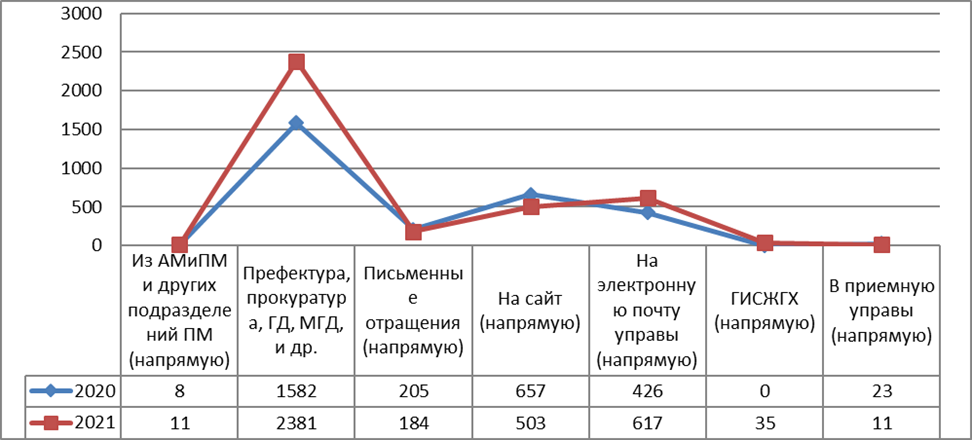 В 2021 года в управу района поступило 3742 обращения граждан по 4499 вопросам.Основная тематика письменных обращений граждан остается неизменной: содержание и эксплуатация жилищного фонда и придомовой территории, транспортное развитие района, социальная защита населения, правопорядок и строительство.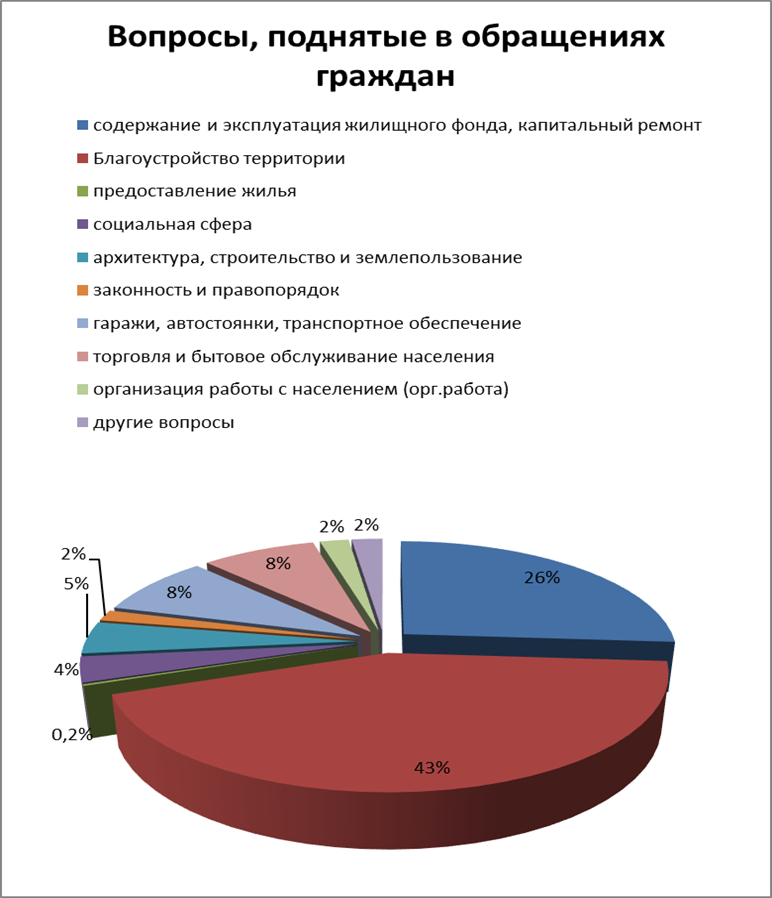 Анализ поступивших обращений граждан показывает, что по прежнему актуальными вопросами для большинства жителей являются вопросы жилищно-коммунального хозяйства и благоустройства территорий, за отчетный период данные вопросы заняли 69% в общем объеме вопросов, поступивших в обращениях граждан.  Наиболее актуальными вопросами для жителей стали вопросы благоустройства и содержания территории района (содержание газона и установка ограждающих конструкций, содержание и ремонт тротуаров, дворовых проездов, состояние асфальтового покрытия пешеходной зоны, установка противопарковочных столбиков, развитие системы раздельного сбора мусора) и др., что составляет 43% от общего количества вопросов.К основным вопросам, волнующим жителей района, также относятся вопросы содержания общедомового имущества (санитарно-техническое состояние и ремонт подъездов МКД, дератизация и дезинсекция помещений), содержания и ремонта жилых помещений, управления МКД, оплаты коммунальных услуг и др. Данные вопросы заняли 26% в общем объеме вопросов, поступивших в обращениях граждан.  Также к основным вопросам, волнующим жителей района, относятся вопросы безопасности дорожного движения – это установка дорожных знаков, нанесения дорожной разметки, несанкционированные парковки, а также вопросы, касающиеся функционирования автостоянок и транспортного обеспечения. Данные вопросы заняли 8% в общем объеме вопросов, поступивших в обращениях граждан.  Обращения по социальным вопросам касаются, в основном, материальной поддержки многодетных и малообеспеченных семей, создание условий для обеспечения активной жизни людей с ограниченными физическими возможностями – 160 обращений, что составляет 4% от общего количества обращений.К вопросам строительства, реконструкции и землепользования в основном относятся вопросы, связанные с вводом в эксплуатацию подземного паркинга в микрорайоне ЖК «Царицыно», реализации программы реновации, самовольного строительства. Данные вопросы заняли 5% в общем объеме вопросов, поступивших в обращениях граждан.  Особую категорию обращений жителей составляют коллективные обращения 45 (21 в 2020г.). В общем объеме обращений граждан, поступивших в 2021 году, данная категория писем составила 1,2%. Чаще других в коллективных обращениях поднимаются вопросы содержания и эксплуатации жилищного фонда и благоустройства района.На дополнительный контроль в управе района поставлено 191 (141 в 2020г.) (5%) обращение. Это связано с различными причинами: требуется время для выполнения сезонных работ, рассмотрение дел в судах, отсутствие финансирования, внесения в план благоустройства на следующий год и др. 	Результаты рассмотрения обращений граждан в управе района Бирюлево Восточное за 2021 г. в сравнении с 2020 г.Вопросы исполнительской дисциплины еженедельно рассматриваются на оперативных совещаниях управы района.В целях обеспечения контроля за исполнением документов, поступающих в управу на исполнение, службой по работе со служебной корреспонденцией и письмами граждан ежедневно рассылаются напоминания в адрес руководителей структурных подразделений и ответственным исполнителям управы районов с перечнем поручений с истекающим сроком исполнения.Портал правительства Москвы «НАШ ГОРОД».За период с 01.01.2021 по 31.12.2021 в личный кабинет управы района поступило 1471 обращение.Категория Дороги – 246 обращенийКатегория Дворы – 410 обращениеКатегория Дома - 14 обращениеКатегория Парки – 13 обращенийКатегория Городские объекты –667 обращенийСтройка – 20 обращенийВсе обращения рассматриваются и выполняются в соответствии с Регламентом в 8-дневный срок.В личный кабинет ГБУ «Жилищник района Бирюлево Восточное» поступило 9346 обращений.Категория Дороги – 707 обращенийКатегория Дворы – 5019 обращенийКатегория Дома -  3192 обращенияКатегория Парки - 427 обращенийВсе обращения рассматриваются и выполняются в соответствии с Регламентом.  Нарушений сроков рассмотрения и подготовки ответов не допущено.Работа управы района при подготовке и проведении выборов депутатов в Государственную Думу VIII созываНа территории района расположены 43 избирательных участка по месту жительства. Все избирательные участки были укомплектованы выборным оборудованием, телефонной связью, необходимой организационной техникой. Силами отдела МВД России по району Бирюлево Восточное г. Москвы, ОПОП и Народной дружины района Бирюлево Восточное была обеспечена охрана общественного порядка.Выборы депутатов в Государственную Думу VIII созыва проводились с 17 по 19 сентября 2021 года. По желанию избиратели могли принять участие в дистанционном электронном голосовании, оно проходило с 08:00 17 сентября до 20:00 19 сентября.В голосовании приняло участие (с учетом электронного голосования) 20965 (31,43% от общей численности) избирателей района.О результатах деятельности общественных пунктов охраны порядка за 2021 годРабота общественных пунктов охраны порядка на территории района Бирюлево Восточное   проводилась в соответствии с требованием Постановления Правительства Москвы о мерах по реализации Закона города Москвы №77 «Об общественных пунктах охраны порядка в городе Москве», приказами и решениями городского и окружного советов ОПОП, распоряжениями префекта ЮАО г. Москвы и главы управы района Бирюлево Восточное.Практическая работа советов ОПОП района строилась на выполнении мероприятий Государственной программы города Москвы «Безопасный город» за 2021 год.С 01.01.2021 года по 31 .12.2021 года в ОПОП района поступило 5410 информаций из них обращений и заявлений от граждан 1966 и 46 коллективных жалоб.По поступившей информации за 2021 год органами внутренних дел, по информации, поступившей из ОПОП района было возбуждено 557 дел об административном правонарушении, возбуждено 22 уголовных дела, 706 нарушений устранено в ходе проверок, проведено 1986 профилактических бесед, отказано в возбуждении уголовного дела по 97 сообщениям, 540 сообщений находятся на контроле. В ходе выполнения мероприятий Государственной программы города Москвы «Безопасный город» советами ОПОП района, на закрепленных территориях, постоянно обследовались как жилой сектор, так и социально значимые объекты района. Так при проверке чердачных и подвальных помещений было выявлено 240 объектов эксплуатируемых с нарушениями правил антитеррористической защищенности.Одним из основных направлений работы советов ОПОП была организация мероприятий по профилактике наркомании и правонарушений в сфере незаконного оборота наркотиков. В ОПОП поступило 18 обращений по фактам наркомании, токсикомании и употребления СДВ. Вся информация была направлена в ОМВД по району Бирюлево Восточное. В связи с активной работой, проводимой органами внутренних дел и отделом по вопросам миграции ОМВД России по району Бирюлево Восточное на территории района проживание лиц, нарушающих миграционное законодательство увеличилось. Несмотря на это, значительно повысились результаты работы по выявленным фактам. В 2021 году органами внутренних дел, по информации поступившей из ОПОП, а также в ходе совместных мероприятий направленных на выявление фактов проживания иностранных граждан на территории РФ с нарушениями миграционного законодательства было возбуждено 149 дел об административном правонарушении.  За 2021 год было возбуждено 20 уголовных дела по ст. 322 УК РФ.Работа с сообщениями граждан, поступающих на единый Централизованный портал Правительства Москвы «Наш город».По теме «Незаконное проживание мигрантов в квартире» - поступило сообщений –18; - информация подтвердилась –4; - информация не подтвердилась –14. Сотрудниками полиции возбужденно 4 дела об административном правонарушении.По информации актива ОПОП, ГБУ «Жилищник», Управы района и подрядных организаций за отчетный период 2021 года было выявлено 355 фактов сдачи жилого помещения, подтвержденные факты о сдачи квартир направлены в ИФНС – 38.В рамках мероприятия «Безопасная столица» в 2021 году по инициативе главы управы совместно с депутатами СД МО Бирюлево Восточное, ОПОП, членами Народной дружины проведён 41 рейд и 208 проверок в жилом секторе, а также профилактические беседы с населением. В результате проведенных рейдов было выявлено 100 нарушений общественного порядка, нарушения правил парковки автотранспортных средств и факты несанкционированной торговли. По данным фактам в органы государственной власти было направлено 171 информация, 68 нарушений были устранены в ходе мероприятия, в 45 случаях были проведены разъяснительные беседы.В мероприятиях, направленных на обеспечение безопасности дорожного движения с начала периода 19 ноября 2021 года ПС ОПОП района было направлено 615 информаций в ГКУ ЦОДД г. Москвы 397 автовладельцев были оштрафованы за нарушение ПДД.  Совет ОПОП района и советы ОПОП территорий проводили свои заседания ежемесячно, общее количество заседаний по протоколам составило 108. На заседаниях советов ОПОП рассматривались вопросы, отнесенные к их компетенции. В заседаниях советов ОПОП присутствовали представители органов государственной власти, органов местного самоуправления, специалисты и граждане района. Все решения, принятые на заседаниях, были исполнены.СФЕРА ПОТРЕБИТЕЛЬСКОГО РЫНКА И УСЛУГКомплекс предприятий потребительского рынка и услуг района по состоянию на 10.02.2021 представлен 637 объектами, в том числе:Стационарные предприятия торговли - 385, из них:продовольственные магазины – 192 (из которых 62 являются сетевыми);непродовольственные магазины – 193. Предприятия общественного питания - 66, из них:открытая сеть - 47 на 1657 посадочных мест;закрытая сеть - 19 на 3828 посадочных мест. Предприятия бытового обслуживания – 160 (количество работников – 643 чел.).Нестационарные торговые объекты – 26.На территории района по адресу: ул. Бирюлевская, д.51, корп.1 расположен крупный торговый объект общей площадью 14 000 кв.м. -  торговый центр «W», на площадях которого, размещен супермаркет «Перекресток», магазин электронной техники «Эльдорадо», предприятия непродовольственной торговли с различным ассортиментом товаров, а также ряд иных торговых предприятий.На территории района функционируют предприятия продовольственной торговли различных торговых сетей:- 17 универсамов «Пятерочка»;- 6 универсамов «Магнит»;- 7 супермаркетов «Перекресток»;- 2 универсама «Авоська»;- 3 универсама «Дикси»;- 3 универсама «Верный»;- 2 супермаркета «Eurospar».В 2021 году для улучшения социально-бытовых условий жителей района были открыты крупные торговые объекты, такие как:- Универсам «Пятерочка», ул. 6-я Радиальная, д.3, к.8;- Универсам «Пятерочка», Загорьевский пр-д, д.11А, стр.1;- Ресторан «Макдоналдс», ул. Бирюлевская, д.51, к.1;- Магазин «Kari», ул. Бирюлевская, д.51, к.1;- Магазин «Fix Price», ул. Липецкая, д.32.Так же в 2021 году открылось 32 предприятия бытового обслуживания:- Студия маникюра Лены Лениной – ул. Бирюлевская, д.51, к.1;- Фотоателье – ул. Ягодная, д.4;- Салон красоты «Мелодия стиля» – ул. 6-я Радиальная, д.5, к.2;- Барбершоп – ул. 6-я Радиальная, д.5, к.4. и другие.По адресу: ул. Липецкая (дублер) 02.04.2021 года Департаментом торговли и услуг города Москвы обустроена круглогодичная ярмарка в стиле «Крым» в конструкции общей площадью 795 кв.м., которая вмещает 30 торговых мест с небольшим кафетерием внутри. Для отдыха жителей, прилегающая территория ярмарки благоустроена инсталляциями и малыми архитектурными формами, вазонами, цветниками, лавочками.	В сетевых предприятиях 	 «Пятерочка», «Перекресток», «Дикси» при предъявлении социальной карты москвича предоставляются скидки.  Также в предприятии бытового обслуживания по предоставлению парикмахерских услуг, расположенном по адресу: ул. Бирюлевская, д.29 «Б», предоставляется скидка 15% пенсионерам при предъявлении социальной карты москвича.На территории района осуществляют деятельность ряд сетевых предприятий по реализации непродовольственных товаров, такие как: «Фамилия»; «DNS»; «Улыбка радуги»; «Эльдорадо»; «Подружка» и другие.	Ранее в районе Бирюлево Восточное функционировало недостаточное количество магазинов детских товаров. В настоящее время на территории района осуществляют деятельность 5 специализированных предприятий по реализации детских товаров («Детский мир» и другие).	По адресу: ул. Бирюлевская, д.43 находится детский развлекательный центр «Чайлэнд». На территории центра располагаются многоуровневые лабиринты, батуты, карусели, а также семейное кафе.	На территории района проводится работа по комплексной доступности объектов торговли и услуг для всех категорий инвалидов и других маломобильных групп населения. За 2021 год проведены работы по адаптации 23-ти предприятий торговли и услуг. Объекты оборудованы пандусами, перилами, раздвижными дверями, произведена укладка тактильной плитки. Тактильные обозначения наносятся в соответствии с утвержденными нормами и правилами. Круглогодично на территории района по адресу:                     ул. Михневская, д.9/1 осуществляет деятельность «Межрегиональная ярмарка» с режимом работы со вторника по воскресенье.Организация торговли на ярмарке осуществляется с привлечением сельхозпроизводителей из регионов России (Курской, Липецкой, Воронежской, Орловской, Ивановской, Московской областей). Деятельность по обустройству площадки ярмарки по вышеуказанному адресу осуществляется   ГБУ «Московские ярмарки».	В целях обеспечения качества и безопасности продукции, Государственной ветеринарной службой Южного административного округа было организовано ветеринарное обслуживание и проведение ветеринарно-санитарной экспертизы, реализуемой продукции на ярмарке.В соответствии со Схемой размещения нестационарных торговых объектов, на территории района Бирюлево Восточное установлено 15 киосков со специализацией «Печать», 9 киосков со специализацией «Мороженое», 1 павильон «Цветы», 1 павильон «Конфеты» нового образца, а также нестационарные сезонные объекты – бахчевые развалы и елочные базары. Мобильной группой в составе сотрудников управы района и отдела МВД России по району Бирюлево Восточное города Москвы в ежедневном режиме проводятся рейды по пресечению фактов несанкционированной торговли на территории района, особенно в местах массового ее скопления. 	В отношении граждан, осуществляющих торговую деятельность вне специально отведенных мест, составляются протоколы об административном правонарушении в соответствии со ст. 11.13 КоАП города Москвы.  В 2021 году управой района составлено 30 протоколов по ст. 11.13. на общую сумму 95 000 рублей. Вопросы по недопущению и ликвидации несанкционированной торговли находятся на постоянном контроле в управе района и Отделе МВД России по району Бирюлево Восточное. С целью выявления и пресечения незаконной деятельности в сфере игорного бизнеса управой района Бирюлево Восточное на постоянной основе проводится мониторинг нежилых помещений, предприятий торговли и услуг, букмекерских клубов. При выявлении признаков деятельности игорного заведения информация незамедлительно направляется в УВД по ЮАО для принятия мер в соответствии с действующим законодательством.В соответствии с Указом Мэра Москвы № 12-УМ от 05.03.2020 «О введении режима повышенной готовности» на торговые предприятия, нарушающие санитарно-эпидемиологические требования (масочный режим) в период распространения новой коронавирусной инфекции (2019-nCoV), составлено 310 протоколов об административном правонарушении.В соответствии с постановлением Правительства Российской Федерации от 19.10.2017 № 1273 «Об утверждении требований к антитеррористической защищенности мест массового пребывания людей и объектов (территорий), подлежащих обязательной охране полицией, и форм паспортов безопасности таких мест и объектов (территорий)», в 2021 году проведено категорирование 39 объектов. В настоящее время руководителями данных предприятий разрабатываются паспорта безопасности.В 2021 году незаконно размещенных нестационарных торговых объектов на территории района не выявлено.О работе административной комиссии района Бирюлево Восточноеи о работе с лицами, осужденными к обязательным и исправительным работам за 2021 годЗа 2021 год Административной комиссией управы района Бирюлево Восточное проведено 2 (два) заседания. Комиссией рассмотрено 4 (четыре) протокола. Поступившие протоколы составлены в отношении граждан, проживающих на территории района.На рассмотрение Административной комиссии управы района поступили материалы по следующим статьям Закона города Москвы от 21.11.2007г. № 45 «Кодекс города Москвы об административных правонарушениях»:- ст. 5.6 - «Уклонение от регистрации и вакцинации собак и кошек» - 2 протокол;- ч. 7 ст. 5.1 - «Допущение по неосторожности нападения домашнего животного на человека с причинением вреда здоровью человека, если это деяние не содержит признаков преступления, предусмотренного статьей 118 Уголовного кодекса Российской Федерации» - 1 протокол;- ч. 5 ст. 5.1 - «Допущение нападения домашнего животного на другое домашнее животное, повлекшего увечье или гибель последнего» - 1 протокол;За отчетный период 2021 года вынесено 4 постановления о назначении административного наказания, в виде штрафа.Сумма наложенных штрафных санкций составляет 12000 руб. Пунктом 2.6.12 Положения об управе района города Москвы, утвержденного постановлением Правительства города Москвы от 24.02.2010 №157-ПП «О полномочиях территориальных органов исполнительной власти» к полномочиям управы района отнесено определение мест отбывания наказания в виде исправительных работ в районе, видов обязательных работ и объектов, на которых они отбываются.В 2021 году для отбытия наказания, осужденными к исправительным и обязательным работам, состоящими на учете в Филиале №16 ФКУ УИИ УФСИН России по г. Москве, на основании Распоряжения управы района Бирюлево Восточное города Москвы от 30.12.2020 № 01-05-58 «Об определении мест отбытия наказания лицами, осужденными к исправительным и обязательным работам в 2021 году» выделено 15 рабочих мест в виде обязательных работ (без оплаты) и 16 рабочих мест в виде исправительных работ (с оплатой) соответственно. Видами работ для исполнения наказания является неквалифицированный труд осужденных, а также общественно полезные работы, такие как уборка улиц, уборка мусоропровода, а также осужденные занимаются и иными видами деятельности. Всего за 2021 год на предприятиях района отбыли или отбывают наказание 46 человек. Из них: 10 человек, осужденных к отбыванию наказания в виде исправительных работ и 36 человек, осужденных к отбыванию наказания в виде обязательных работ. На территории района Бирюлево Восточное города Москвы находятся 4 организации, которые предоставляют рабочие места для осужденных к исправительным и обязательным работам: ГБУ «Жилищник района Бирюлево Восточное»; ООО «СЭУ ФС-6»;ООО «МясновЪ-77»; ООО «Отдохни».Сведения об исполнении показателей расходов бюджета управы района Бирюлево Восточное города Москвы за 2021 год, а также информация о проведенных закупках товаров, работ и услуг для обеспечения государственных нужд.Управа района Бирюлево Восточное города Москвы является получателем и распорядителем бюджетных средств. Осуществляет свою деятельность на основании Положения об управе района, утвержденного постановлением Правительства Москвы от 24.02.2010 № 157-ПП. Распорядителем средств для управы является Префектура Южного административного округа города Москвы.Управа района Бирюлево Восточное также является администратором доходов по административным штрафам. За 2021 год сумма доходов, поступивших в бюджет составила 4 283,7 тыс. рублей.В 2021 году управе района Бирюлево Восточное города Москвы в соответствии бюджетной росписью выделено финансирование в сумме: 103 069,0 тыс. рублей.Расходы на содержание и обеспечение деятельности аппарата управы составили 88 907,7 тыс. рублей. Произведены: выплата заработной платы, оплата больничных листов, выплаты за неиспользованное санаторно-курортное лечение. Заключены контракты на услуги местной телефонной связи, коммунальные и эксплуатационные услуги, обслуживание бухгалтерских программ, транспортные услуги, была произведена закупка материальных запасов.Расходы на мероприятия в области социальной политики, в том числе на содержание помещений Совета Ветеранов составили 3 164,7 тыс. рублей. Заключены контракты на услуги связи, коммунальные и эксплуатационные услуги, произведена закупка по замене жалюзи в 11 помещениях Совета Ветеранов.За 2021 год была оказана материальная помощь 20 жителям льготной категории на сумму 242,9 тыс. рублей. На закупку подарков и проведение праздничных мероприятий для жителей района к социально-значимых датам, на поставку цветов для торжественного возложения к памятникам погибшим воинам ко Дню Победы в Великой Отечественной войне 1941-1945 годов было выделено 2 024,6 тыс. рублей. Выполнены работы по ремонту квартиры ребенка-сироты на сумму: 437,8 тыс. рублей.Проведено обследование технического состояния конструкций квартиры с цельюпригодности для проживания инвалида –колясочника на сумму: 60,8 тыс. рублей.По статье услуги связи для обеспечения общественного порядка и обеспечения общественной безопасности заключен государственный контракт на обеспечение подвижной радиотелефонной связью участковых уполномоченных полиции и сотрудников подразделений по делам несовершеннолетних, работающих на территории района Бирюлево Восточное на сумму: 64,8 тыс. рублей. По статье материально-техническое обеспечение и содержание помещений для организации работы охранных пунктов общественного порядка (ОПОП) заключены контракты на услуги местной телефонной связи, коммунальные и эксплуатационные услуги, закупку канцелярских и хозяйственных товаров, закупку средств индивидуальной защиты на сумму: 1 454,2 тыс. рублей.Исполнение показателей расходов средств бюджета города Москвы по управе района Бирюлево Восточное на 31.12.2021 года составило: 102 968,6 тыс. рублей (99,9%). В 2021 году всего заключено 141 Контракт на общую сумму 19 832,96 тыс. рублей, из них:- 30 контрактов с применением конкурентных способов закупок (электронный запрос котировки, электронные аукционы);-   84 контракта с единственным поставщиком;-   27 контрактов малого объема;Исполняющий обязанности главы управы района Бирюлево Восточное                                                                      А.С. КучерявкинЕд.2021Общая уборочная площадькв.м.2 058 251,89Площадь асфальтобетонного покрытиякв.м.686 076,9Площадь газонакв.м.1 208 429,71Количество контейнерных площадокшт.168Количество бункерных площадокшт.41Количество детских площадокшт.234Межквартальные городки (ул. Лебедянская, д.36, корп.1, дом 24, ул. Донбасская, д. 6, ул. Бирюлевская, д.10, д.12, корп.1, Загорьевский проезд, д. 3, корпус 1, ул. Михневская, д. 9-11, ул. Загорьевская, д. 5)шт.7Площадки для выгула собакшт.6Площадь цветочного оформлениякв.м.7 209Клумбыкв.м.2 921Цветочные композициикв.м.320Спортивные площадки (по району), в т.ч.шт.43Заливка катков в зимний периодшт.11Название программКол-во объектовВ рамках программы благоустройства дворовых территорий (стимулирование)12 дворовПо программе «Развитие городской среды»22 двораПонижение газонов на дворовых территориях23 двораРемонт АБП на дворовых территориях11 дворовБлагоустройство территорий образовательных учреждений3 образовательных учрежденияБлагоустройство территории за счет средств сложившейся экономии5 дворов№АДРЕСПлощадь тыс. кв.м1.Загорьевская ул., д.21, корп.1 – ДП20,22.Загорьевская ул., д.23, корп.1 – ДП и СП18,83.Загорьевская ул., д.23, корп.2 - ДП и СП12,34.Лебедянская ул., д.24, корп.1 - ДП и СП38,35.Лебедянская ул., д.30 (АГ) – ДП и СП11,66.Лебедянская ул.,д.32 - ДП26,07.Липецкая ул.,д.13 - ДП14,98.Липецкая ул., д.15, корп.1 (АГ) - ДП16,49.Загорьевский пр-д., д.17, к.1 - ДП8,010.Загорьевская ул., д.10, корп.2 - ДП и СП10,111.Загорьевская ул., д.5 - ДП18,912.Бирюлевская ул., д.53, корп.1 - ДП8,8Итого189,3№п/пАдресПлощадь, тыс. кв.м1.Лебедянская ул., д.19, 21, 23 - ДП24,42.Лебедянская ул.,д.11 - ДП7,23.Лебедянская ул., д.13 5,44.Лебедянская ул., д.15 корп.1 - ДП8,45.Лебедянская ул., д.15, корп.2 - ДП и СП7,06.Лебедянская ул., д.17, корп.1 - ДП8,77.Лебедянская ул., д.17, корп.3 5,38.Бирюлевская ул., д.39 - ДП4,59.Загорьевский пр-д., д.3, корп.2 - ДП9,410.Загорьевский пр-д.,д.3, корп.39,611.Михневский пр-д., д.8, корп.1 - ДП и СП8,412.Лебедянская ул., д.28, корп.1 - ДП14,413.Загорьевская ул., д.15  - ДП6,614.6-я Радиальная ул.,д.3, корп.226,015.6-я Радиальная ул.,д.3, корп.610,216.6-я Радиальная ул.,д.3, корп.99,717.6-я Радиальная ул.,д.3, корп.10 9,418.6-я Радиальная ул.,д.5, корп.1 28,319.6-я Радиальная ул., д.5, корп.224,420.6-я Радиальная ул., д.5, корп.3  6,821.6-я Радиальная ул., д.5, корп.4 9,722.Бирюлевская ул, д.10, 1220,1Итого241,2№АдресаПлощадь ремонт, кв.м.Бирюлевская ул., д.271902Бирюлевская ул., д.191353Бирюлевская ул., д.21, к.12976Бирюлевская ул., д.21, к.22096Бирюлевская ул., д.21, к.32484Бирюлевская ул., д.29, к.11044Бирюлевская ул., д.29, к.22108Бирюлевская ул., д.37, к.11147Бирюлевская ул., д.37, к.22302Бирюлевская ул., д.37, к.31569Бирюлевская ул., д.39463Бирюлевская ул., д.41/7759Липецкая ул., д.181091Липецкая ул., д.203544Липецкая ул., д.22, к.11065Липецкая ул., д.22, к.2861Липецкая ул., д.24, к.12082Липецкая ул., д.24, к.21877Липецкая ул., д.16/141300Педагогическая ул., д.103294Педагогическая ул., д.42004Педагогическая ул., д.64543Педагогическая ул., д.85202Итого47 066№АдресаПлощадь ремонта, кв.м.1.Загорьевская ул., д.10, корп.230602.Загорьевская ул., д.1538543.Загорьевская ул., д.1724304.Загорьевская ул., д.21, корп.145455.Загорьевский пр., д.17, корп.122156.Липецкая ул., д.11, к.143657.Липецкая ул., д.1347398.Бирюлевская ул., д.53/115909.Михневский пр-д, д.10193910.Михневский пр., д.8, к.1218611.Загорьевский проезд, д.3, корп.11756Итого32 679В рамках программы «Столичное образование»В рамках программы «Столичное образование»ГБОУ Школа № 508ул. Касимовская, д.15, корп.2 (дет. сад)17 000 000 руб.1. Ремонт АБП - 230 кв. м. 2. Замена дорожного бортового камня- 70 пог. м.3. Установка дорожного бортового камня – 350 пог.м.4. Ремонт тротуаров- 1770 кв.м. 5. Ремонт газона с внесением растительной земли 10 см- 3710 6. Устройство тротуаров и пешеходных дорожек в газоне- 30 кв.м. 7. Реконструкция веранды- 8 шт. 8. Установка МАФ на спортивной площадке- 5 шт. 9. Установка МАФ на детской площадке- 42 ед. 10. Устройство покрытия "Резиновая крошка" – 751 кв.м. 11. Устройство павильона под мусорные баки- 1 шт.12. Замена ограждения, ворот и калитки- 1 шт.В рамках программы «Развитие городской среды»В рамках программы «Развитие городской среды»ГБОУ Школа № 935Лебедянская ул.д.24 корп.3 (дет. сад)17 472 196,75 руб.Ремонт АБП - 400 кв. м. Установка дорожного бортового камня – 400 пог. м. Ремонт тротуаров- 850 кв. м. Ремонт газона - 950 кв. м. Реконструкция веранды- 9 шт. Установка МАФ на детской площадке- 38 ед. Устройство синтетического покрытия   – 1025 кв.м. Установка лавочек – 5 шт. Установка урн- 3 шт.10.Устройство павильона под мусорные баки- 1 шт. ГБОУ Школа № 935Лебедянская ул.д.22 корп.3 (дет. сад)16 527 803,25 руб.  Ремонт АБП - 430 кв.м. Установка дорожного бортового камня – 530 пог. м. Ремонт тротуаров- 700 кв. м.Ремонт газона - 800 кв. м. Реконструкция веранды- 8шт. Установка МАФ на детской площадке- 38 ед.  Устройство синтетического покрытия   – 1036 кв. м. Установка лавочек – 5 шт. Установка урн- 3 шт. 10.Устройство павильона под мусорные баки- 1 шт. №АдресаПлощадь ремонта, тыс. кв.м.1.Михневский пр-д., д.45,92.Михневский пр-д., д.611,53.Михневский пр-д., д.8, корп.210,54.Загорьевский пр-д., д.3, корп. 15,45.Бирюлевская ул., д.58, корп. 31,2Итого34,5№АдресУст-ка опор освещ., 1.Загорьевская ул., д.21, корп.1 42.Загорьевская ул., д.23, корп.1 43.Лебедянская ул., д.24, корп.1 164.Лебедянская ул., д.30 (АГ) 45.Лебедянская ул., д.32 86.Липецкая ул.,д.13 37.Липецкая ул., д.15, корп.1 (АГ) 28.Загорьевский пр-д., д.17, к.1 29.Загорьевская ул., д.10, корп.2 510.Лебедянская ул., д.19, 21, 23 811.Лебедянская ул.,д.11 212.Лебедянская ул., д.15 корп.1 213.Лебедянская ул., д.17, корп.1 414.Загорьевский пр-д., д.3, корп.2 1015.Загорьевская ул.,д.15  - 216.6-я Радиальная ул.,д.3, корп.2417.6-я Радиальная ул.,д.3, корп.6818.6-я Радиальная ул.,д.3, корп.9219.6-я Радиальная ул.,д.3, корп.10 820.6-я Радиальная ул.,д.5, корп.1 421.6-я Радиальная ул., д.5, корп.21022.6-я Радиальная ул., д.5, корп.3  1223.6-я Радиальная ул., д.5, корп.4 4Итого 128№АдресХарактеристика объектаКол-во опор1.Донбасская ул., д.6пожарный проезд62.Донбасская ул., д.4детская площадка43.Загорьевская ул., д.3, корп. 1пожарный проезд44.Михневская ул., д.5, корп.2пешеходная дорожка45.Михневская ул., д.19, корп.2детская площадка46.Элеваторная ул.,д.6, корп.1детская площадка37.Педагогическая ул., д.6детская площадка58.Элеваторная ул.,д.8, корп. 3сквер39.Бирюлевская ул.,д.11, корп. 2Спорт. площадка + дворовая территория710.Донбасская ул.вдоль тротуара городского1511.Липецкая ул., д.12,  корп.1пешеходная дорожка вдоль д/с312.Липецкая ул., д.12, корп.2пешеходная дорожка вдоль д/с413.Бирюлевская ул., д.11, корп. 3пешеходная дорожка вдоль д/с314.Лебедянская ул., д.12, корп. 1детская площадка615.Бирюлевская ул.,д.45, корп.1 (отредактирован адрес)д/площадка +пешеходная дорожка вдоль детского сада1016.Педагогическая ул., д.8детская площадка4Итого85№АдресМероприятия1.ул. Тюрина в районе д.2Обустройство пешеходного тротуара2.ул. Бирюлевская в районе д.51, к.1Устройство ИДН (2 шт.)3.Проектируемый проезд № 6631Установка дорожных знаков 3.4 «Движение грузовых автомобилей запрещено»4.ул. Лебедянская в районе д.22, к.1Устройство нерегулируемого пешеходного перехода5.ул. 6-я Радиальная д.3, к.2- д.3, к.6 (дворовый проезд)Устройство ИДН (2 шт.)6.ул. Бирюлевская д.13, к.1 – д.13, к.3 (дворовый проезд)Устройство ИДН (3 шт.) 7.ул. Бирюлевская д.3, к.1 – ул. Липецкая д.6, к.1 (дворовый проезд)Устройство ИДН (3 шт.)8.ул. Липецкая д.2, к.13 (подмостовое пространство)Установка сферического зеркала9.ул. Лебедянская напротив д.22, к. 1Устройство пешеходного тротуара к железнодорожному переходу10.Пос. Загорье д.4, стр.10 – 11 (ДТ)Устройство ИДН (2 шт.)11.ул. Бирюлевская в районе д.58Устройство возвышенного пешеходного перехода12.Проектируемый №6630 д 3к.8Устройство возвышенного пешеходного перехода13.Проектируемый №6630 д 3к.9Устройство ИДН и пешеходного перехода14.ул. Касимовская, д.26Обустройство проезда15.Загорьевский пр-д.д.5, корп.1Устройство ИДН, установка дорожных знаков, обустройство пешеходного тротуара16.Бирюлевская ул.д.55, корп. 1.Устройство ИДН17.Элеваторная ул., д. 8Устройство ИДН18.Бирюлевская ул.,д.10Устройство ИДН19.Бирюлевская ул., д. 12, корп.1Устройство ИДНРайонколичество электрогенераторов, ПЭСколичество электрогенераторов, ПЭСколичество электрогенераторов, ПЭСколичество электрогенераторов, ПЭСколичество электрогенераторов, ПЭСколичество электрогенераторов, ПЭСколичество тепловых пушекколичество тепловых пушекколичество тепловых пушекколичество тепловых пушекРайонВсегов том числев том числев том числев том числев том числеВсегов том числев том числев том числеРайонВсегоменее 5 кВтот 5 до 20 кВтот 20 до 50 кВтот 50 до 100 кВт100 и                                       более кВтВсегоЭлектрическиеНа газовом топливеНа жидком топливеБирюлево Восточное61310110307№п/пАдресГод последнего ремонтаКол-во подъездов1.ул. Липецкая,36/202013122.ул. Липецкая, 40201493.ул. Липецкая, 46201464.ул. Бирюлевская,48 к.1201465.ул. Бирюлевская,52 к.1201486.ул. Бирюлевская,52 к.2201427.ул. Бирюлевская,52 к.3201468.ул. Касимовская,41201449.ул. Лебедянская, 24 к.120121010.ул. Элеваторная,42014611.уд. Липецкая,6 к.12014112.ул. Касимовская ,9 2014413.ул. Касимовская ,132014414.ул. Касимовская,152014415.ул. Касимовская,172014416.ул. Донбасская,42015417.ул. Донбасская,62015818.ул. Педагогическая, д. 820154Итого102№ п/пАдресВид работ1.Касимовская ул.,  д. 15Замена мягкой кровли2.Касимовская ул., д. 9Замена мягкой кровли3.Липецкая ул., д.22, к.1Восстановление цементной стяжки в подвальном помещении4.Липецкая ул., д.28Восстановление цементной стяжки в подвальном помещении5.Михневский проезд, д. 8, к. 2Восстановление цементной стяжки в подвальном помещении6.Липецкая ул., д.36/20Восстановление цементной стяжки в подвальном помещении7.Касимовская ул., д.7, к. 1Восстановление цементной стяжки в подвальном помещении8.Бирюлевская ул., д. 21, к.2ремонт или замена устройства прочистки стволов мусоропровода9.Бирюлевская ул., д. 27ремонт или замена устройства прочистки стволов мусоропровода10.Бирюлевская ул., д. 37, к.1ремонт или замена устройства прочистки стволов мусоропровода11.Бирюлевская ул., д. 45, к.1ремонт или замена устройства прочистки стволов мусоропровода12.пр. Загорьевский, д. 11ремонт или замена устройства прочистки стволов мусоропровода13.Касимовская ул., д. 41ремонт или замена устройства прочистки стволов мусоропровода14.Липецкая ул., д. 10, к.1ремонт или замена устройства прочистки стволов мусоропровода15.Элеваторная ул., д. 6, к.1ремонт или замена устройства прочистки стволов мусоропровода16.Бирюлевская ул., д. 52, к.2Ремонт внутридомовой системы ГВС17.7 МКД (Бирюлевская ул. 48,к.1,под.5; Бирюлевская ул. 52,к2, Липецкая ул. 15к1, Лебедянская ул. 15,к.1, Лебедянская ул. 15, к.2, Элеваторная ул. 4, Михневская ул. 13,к.1,под.2)Замена входных дверей ( 21 шт)№АдресНазвание подрядной организации1ул. Бирюлевская д. 5, корп.1ООО «Норд»2ул. Бирюлевская, д.12, корп.1ООО «Норд»3ул. Бирюлевская, д.12, корп.2ООО «РентаТрансГрупп»4ул. Бирюлевская, д.13, корп.3ООО «Астэк»5ул. Михневский пр., д.4ООО «Астэк»6ул. Бирюлевская, д.21, корп.3ООО «Капстрой»7ул. Бирюлевская, д.39ООО «Лофт-М»8ул. Загорьевская, д. 10, корп.1ООО «Центррегионстрой»9ул. Загорьевская, д. 12, корп.1ООО «Центррегионстрой»10ул. Загорьевская, д.14, корп.1ООО «Центррегионстрой»11ул. Липецкая, д.16/14ООО «СТ-Вектор»12ул. Липецкая, д.18ООО «СТ-Вектор»13ул. Лебедянская, д.19ООО «СТ-Вектор»14ул. Липецкая, д.2/16ООО «Капстройлидер»15ул. Липецкая, д. 4, корп.1ООО «Капстройлидер»16ул. Липецкая, д.10, корп.2ООО «Капстройлидер»17ул. Касимовская, д.1ООО «Мегаполис»18ул. Липецкая, д.6, корп.2ООО «Клинингстройсервис»19ул. Липецкая, д.22, корп.2ООО «Конструктив»20ул. Липецкая, д.24, корп.1ООО «ССУ-6»21ул. Липецкая, д.24, корп.2ООО «ССУ-6»22ул. Бирюлевская. д.41/7ГБУ «Жилищник района Бирюлево Восточное»23ул. Элеваторная, д.14ГБУ «Жилищник района Бирюлево Восточное»24ул. Бирюлевская, д.14, корп.2ГБУ «Жилищник района Бирюлево Восточное»25ул. Бирюлевская, д.31, корп.3ГБУ «Жилищник района Бирюлево Восточное»26ул. Бирюлевская, д.49, корп.4ГБУ «Жилищник района Бирюлево Восточное»№АдресНазвание подрядной организации1.ул. Бирюлевская д. 12, корп.1ООО «Норд»2.ул. Бирюлевская д.12, корп.2ООО «РентаТрансГрупп»3.ул. Бирюлевская д.21, корп.3ООО «Капстрой»4.ул. Загорьевская д. 10, корп.1ООО «Центррегионстрой»5.ул. Загорьевская д. 12, корп.1ООО «Центррегионстрой»6.ул. Загорьевская д.14, корп.1ООО «Центррегионстрой»8.ул. Липецкая, д.4, корп.1ООО «Капстройлидер»9.ул. Липецкая, д.10, корп.2ООО «Капстройлидер»10.ул. Липецкая д.6, корп.2ООО «Клинингстройсервис»11.ул. Лебедянская, д.19ООО «СТ-Вектор»12.ул. Липецкая, д.16/14 только окнаООО «СТ-Вектор»13.ул. Липецкая д.18ООО «СТ-Вектор»14.ул. Липецкая д.24, корп.1ООО «ССУ-6»15.ул. Липецкая д.24, корп.2ООО «СТ-ССУ6»16.ул. Михневский пр. д.4ООО «Астэк»17.ул. Бирюлевская, д.41/7ГБУ «Жилищник района Бирюлево Восточное»18.ул. Бирюлевская, д.31, корп.3ГБУ «Жилищник района Бирюлево Восточное»19.ул. Бирюлевская, д.49, корп.4ГБУ «Жилищник района Бирюлево Восточное»№АдресНазвание подрядной организации1.ул. Бирюлевская, д.12, корп.1ООО «Норд»2.ул. Бирюлевская, д.12, корп.2ООО «РентаТрансГрупп»3.ул. Бирюлевская, д.21, корп.3ООО «Капстрой»4.ул. Бирюлевская, д.39ООО «Лофт-М»5.ул. Касимовская, д.1ООО «Мегаполис»6.ул. Загорьевская, д. 10, корп.1ООО «Центррегионстрой»7.ул. Загорьевская, д. 12, корп.1ООО «Центррегионстрой»8.ул. Загорьевская, д.14, корп.1ООО «Центррегионстрой»9.ул. Липецкая, д.22, корп.2ООО «Конструктив»10.ул. Липецкая, д.2/16ООО «Капстройлидер»11.ул. Липецкая, д. 4, корп.1ООО «Капстройлидер»12.ул. Липецкая, д.6, корп.2ООО «Клинингстройсервис»13.ул. Липецкая, д.10, корп.2ООО «Капстройлидер»14.ул. Липецкая, д.16/14ООО «СТ-Вектор»15.ул. Липецкая, д.18ООО «СТ-Вектор»16.ул. Лебедянская, д.19ООО «СТ-Вектор»17.ул. Липецкая, д.24, корп.1ООО «ССУ-6»18.ул. Липецкая, д.24, корп.2ООО «ССУ-6»19.ул. Михневский пр., д.4ООО «Астэк»20.ул. Бирюлевская, д.13, корп.3ООО «Астэк»21.ул. Бирюлевская. д.41/7ГБУ «Жилищник района Бирюлево Восточное»»22.ул. Элеваторная, д.14ГБУ «Жилищник района Бирюлево Восточное»23.ул. Бирюлевская, д.14, корп.2ГБУ «Жилищник района Бирюлево Восточное»Тема публичных слушаний:Тема публичных слушаний:1Проект межевания территории квартала района Бирюлево Восточное, ограниченного Ягодной улицей, Загорьевским проездом, Липецкой улицей (дублер), Загорьевской улицей2Проект межевания части территории квартала района Бирюлево Восточное, ограниченного 6-й Радиальной улицей, Липецкой улицей, улицей Элеваторная, проектируемым проездом 891 и ПЗЗ - Проект внесения изменений в правила землепользования и застройки города Москвы в отношении территории по адресу: ЮАО, Бирюлёво Восточное, ул. Липецкая, вл. 19Электронные общественные обсужденияЭлектронные общественные обсуждения1Проект внесения изменений в правила землепользования и застройки города Москвы в отношении территории по адресу: ЮАО, Бирюлёво Восточное, ул. Бирюлевская, вл.51, корп.1 (77:05:0010004:103)2Проект внесения изменений в правила землепользования и застройки города Москвы в отношении территории по адресу: ЮАО, Бирюлёво Восточное, ул. Липецкая, д.13, корп.2Наименование2020 год2021 годДинамика %Распорядительные документы367818122 %Распоряжения управы5856- 3.4 %Служебная корреспонденция527256998 %Обращения граждан2901374229 %Инициативные обращения8228422.4%Всего94201115718.4%№ппСодержание БВ№ппСодержание 2020/20211Поступило обращений всего, в том числе:2901/37421.1Из Аппарата Мэра и Правительства Москвы и других структурных подразделений Правительства Москвы(напрямую)8/111.2Из других организаций (прокуратура, ГД, МГД, префектура и др.)1582/23811.3Напрямую от жителей:1311/13501.3.1- письменные обращения205/1841.3.2- на сайт органа657/5031.3.3- электронную почту426/6171.3.4-  ГИСЖКХ (с 29.08.2021)0/351.3.5- в приемную23/112Количество коллективных обращений21/453Количество повторных обращений28/554Рассмотрено комиссионно (на комиссии)309/4075Рассмотрено с участием заявителя, с выездом на место1238/12386Решение вопроса:6.1- решен в установленный срок919/12096.2- не решен, установлен новый срок4/646.3- решен в продленный срок137/1276.4Вопрос не обоснован (разъяснено)1868/23147Вопросы, поднятые в обращениях граждан:3304/44997.1содержание и эксплуатация жилищного фонда, капитальный ремонт882/11757.2Благоустройство территории1494/19517.3предоставление жилья16/117.4социальная сфера288/1607.5архитектура, строительство и землепользование109/2047.6законность и правопорядок42/707.7гаражи, автостоянки, транспортное обеспечение203/3797.8торговля и бытовое обслуживание населения97/3617.9организация работы с населением (орг.работа)86/917.10другие вопросы87/978Рассмотрено с нарушением срока (поступивших напрямую)0/0